OШ „ПАВЛЕ САВИЋ“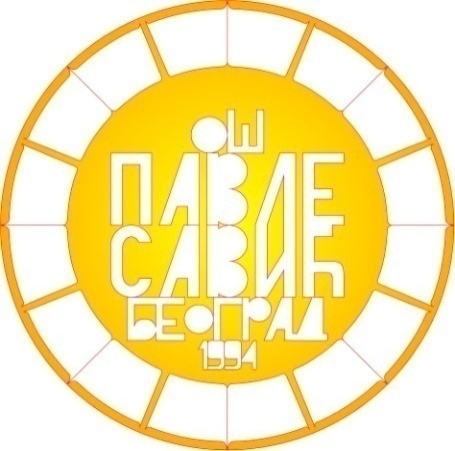 Београд, Косте Нађа 25Тел/факс: 34 30 358, 30 45 31e-mail: direktor@ospavlesavic.edu.rsПОЛУГОДИШЊИ ИЗВЕШТАЈ РАДА ШКОЛЕза школску 2020/2021. годинуБеоградФебруар 2021. год  УВОДНЕ НАПОМЕНЕРЕАЛИЗАЦИЈА НАСТАВЕ У ПРВОМ КЛАСИФИКАЦИОНОМ ПЕРИОДУ ШКОЛСКЕ 2020/2021. ГОДИНЕОва школска година отпочела је и траје у специфичним околностима. Настава је организована на следећи начин:Млађи разреди – свакодневно су у школи али имају скраћене часове и подељени су у две групе (А и Б), које долазе на наставу пре и после подне у одређено време  Старији разреди – подељени су у две групе, А и Б, по азбучном реду, групе долазе на наставу наизменично, сваког другог дана, у припадајућој смени, преподневној или поподневнојИзмеђу одласка једне и доласка друге групе на наставу, учионице и школски простор се чисте и дезинфикују. Улазак у школу је строго контролисан и ограничен, поштовањем свих мера безбедности.Школски час траје 30 минута. У школи се редовно одвија настава свих предмета осим часова изборних предмета, они се реализују у оквиру Гугл учионица. Један број ученика похађа наставу на даљину, од почетка школске године, а неки ученици су повремено похађали наставу на даљину. У складу са препорукама, ученици су позивани на писмене провере и усмено одговарање у заказаним терминима и у посебно организованим просторијама, да би се обезбедила сигурност ученика. Ученици су се, у највећој мери, одазивали позивима наставника и провере знања протекле су у најбољем реду, углавном. Веома мали број ученика није се одазвао на позив наставника, чак ни након позивања родитеља.Организација редовних провера знања је била веома добра, с обзиром на околности, захваљујући спремности наставника да се догаварају и међусобно уступају часове и термине, али и да помогну у самој реализацији провере знања.Примећено је да је ученицима требало времена да се навикну на другачији начин рада, нарочито је то било изражено код ученика петог разреда. Поједини ученици се нису снашли баш најбоље, нису успевали да редовно уче и завршавају захтеве наставника на прави начин. Због тога је разредним старешинама петих разреда и наставницима тих одељењских већа сугерисано да имају разумевања, да буду флексибилни и да не дају опомене ученицима који нису успели да савладају предвиђено градиво. Договорено је да се градиво подели и постепено испитује, да би ученици успели да савладају неопходна знања на прави начин. Такође, након анализе стања, изведен је закључак да би наставници требало да на време сигнализирају заостајање у учењу појединих ученика, да би разредне старешине могле да обавесте родитеље о томе. Предложено је да се комуникација са родитељима интензивира, нарочито када ученици имају тешкоће у учењу.Наставницима је предложено да у оквиру захтева према ученицима уврсте што већи број различитих модалитета провере активности ученика нпр. путем прављења презентација, групних радова, истраживачких задатака и сл.На састанку педагошког колегијума одлучено је, а  наставницима је сугерисано да то стриктно поштују, слање материјала за учење у оквиру Гугл учионице у одређеним терминима. Ученицима који су на часовима преподне материјале треба послати до 15 часова а онима који су на настави поподне до 20 часова. Такође, треба избегавати слање материјала викендом, осим у изузетним околностима, у циљу боље припреме ученика за наставу и писмене провере. Такође, сугерисано је да наставници буду флексибилни у одређивању времена израде домаћих и других задатака, да рокови буду разумни.Због специфичне ситуације, закључено је да ажурирање података у електронском дневнику и сређивање педагошке документације мора бити увремењено а подаци детаљни и комплетни.Анализом података утврђено је да 53 ученика немају техничке могућности праћења наставе на даљину и комуникације са наставницима. Педагошки колегијум је предложио припрему писаних материјала коју ће ученици моћи да преузму од дежурног особља школе у одређеним терминима, у случају обуставе редовне наставе и преласка на учење на даљину.Сугерисано је да сви ученици који су одсутни из наставе због самоизолације или потврђене болести, треба да буду укључени у праћење наставе путем Гугл учионице и настaве на даљину.На крају овог класификационог периода сагледани су недостаци комбинованог модела наставе, скраћених часова и ослабљене комуникације наставника са појединим ученицима али и родитељима. Непосредна настава ипак је најбољи начин похађања а дате околности морале су да се превазилазе већим ангажманом наставника и управе школе. Утврђено је да је неопходно да наставници сарађују и чине уступке међусобно. Такође, разумевање ученика од стране наставника, флексибилност и стрпељење, неопходни су за квалитетну реализацију наставе у измењеним околностима.Други класификациони период отпочео је истим распоредом активности у школи. Када се епидемиолошка ситуација у земљи погоршала, Министарство просвете је, по препоруци Кризног штаба, донело одлуку да се настава у старијим разредима основне школе организује у потпуности кроз учење на даљину. У тренутку преласка, из Министарства смо добили препоруке о раду а и сами смо направили договор око реализације предстојећих активности.Било је неопходно планирати функционисање наставе али и евалуацију. Препоруке за рад наставника су биле јасне па је све функционисало на највишем нивоу. Наставници су ученике укључивали у Гугл учионице путем видео позива и са њима остваривали наставу у реалном времену, у живој комуникацији. Наравно, овај вид комуникације има своје недостатке. међутим, с обзиром на ситуацију, све се одвијало на задовољавајућем нивоу, већина ученика је несметано пратила наставу, учествовала у раду и наставници су могли да директно упућују захтеве ученицима а ученици су могли да добију објашњења и препоруке од наставника.Сматрамо да је овај период протекао без већих проблема и да су, без обзира на недостатке, сасвим остварени циљеви предвиђени школским планом и програмом, уз мање корекције.У извештај укључујемо и препоруке дате на почетку периода наставе на даљину, 28. 11. 2020. године. ПРЕПОРУКА МИНИСТАРСТВА ПРОСВЕТЕ, НАУКЕ И ТЕХНОЛОШКОГ РАЗВОЈА С обзиром на то да је Влада Републике Србије донела Уредбу о измени и допуни Уредбе о мерама за спречавање и сузбијање заразне болести COVID-19 у којој су прописане нове мере, у циљу очувања безбедности и здравља ученика и запослених достављамо додатно упутство за организацију рада основних школа и завршетак првог полугодишта школске 2020/2021. године. 1.Остваривање образовно-васпитног рада у првом циклусу основне школе У првом циклусу основне школе остварује се кроз непосредни образовно-васпитни рад према изабраном моделу организације наставе. Настава у школи организује се на начин који осигурава безбедност и здравље ученика и запослених, у складу са препорукама надлежних органа и институција, у школском простору.  2. Остваривање образовно-васпитног рада у другом циклусу основне школе  Образовно-васпитни рад у другом циклусу основне школе остварује се путем наставе на даљину, уз коришћење одговарајућих платформи, односно система за управљање учењем, које су школе изабрале и путем Јавног медијског сервиса Србије.  Настава на даљину организује се за све ученике другог циклуса основне школе школе и обухвата наставу и друге облике образовно-васпитног рада (индивидуално, у групи или одељењу). Овим моделом наставе обезбеђује се остваривање прописаних циљева, исхода и стандарда постигнућа, коришћењем савремене информационо-комуникационе технологије. Евиденција образовно-васпитног рада остварује се тако што се у дневник, према утврђеном распореду часова, уносе реализоване наставне јединице из посебног измењеног Планa реализације. У евиденцији присуства ученика треба евидентирати оне ученике који нису присуствовали часу путем наставе на даљину.  Директор и стручни сарадници прате наставу и имају приступ виртуелним учионицама, часовима наставе на даљину и другим облицима наставе на даљину и врше инструктивно-педагошки надзор, односно пружају саветодавну подршку наставницима. Систем за управљање учењем Основна школа користи само један систем за управљање учењем, уважавајући узраст ученика, у складу са Стручним упутством. Наша школа изабрала  је Google G Suite for Education. Систем за управљање учењем се користи за планирање и реализацију наставног процеса у онлајн окружењу, у коме је обезбеђена интеракција свих актера, као и услови за процену ученичких постигнућа. Уколико постоје ученици/наставници које немају техничке могућности, школа кроз оперативни план дефинише начин остваривања наставе на даљину за ученике/наставнике који не располажу потребним материјалним ресурсима и омогућава им да исте непосредно користе у школи или преузимањем на реверс. У циљу организовања квалитетног образовања путем наставе на даљину, све школе су у обавези да организују образовно-васпитни рад у складу са својим нивоом дигиталне зрелости и нивоом опремљености ученика дигиталним уређајима, при чему је школа дужна да обезбеди редовну комуникацију свих ученика са свим наставницима, без обзира на систем за управљање учењем за који се определила.   Препоручено је школама које имају довољан капацитет употреба изабраног система за управљање учењем заједно са алатима који обезбеђују комуникацију, првенствено путем онлајн састанака, али свакако и путем размене порука и форумских дискусија. Настава се у овом случају реализује по упутствима из Оквира за учење на даљину, Оквира дигиталних компетенција наставника и Селфи школског извештаја. Могуће је редовну наставу на даљину организовати и путем неког од видео-конференцијских алата (првенствено Google Meet, Skype, Viber, Whatsapp, Zoom, као и других алата са сличним функционалностима). За ученике који долазе из породица ниског социо-економског статуса, као и све остале ученике којима нису на располагању електронски видови комуникације и други савремени комуникациони ресурси, а да нису у могућности да искористе материјалне ресурсе школа, обезбеђени су наставни материјали у папирној форми и повратна информација наставника.  Завод за унапређивање образовања и васпитања је обезбедио менторску подршку школама, наставницима и стручним сарадницима у планирању и реализацији процеса наставе и учења уз употребу ИКТ-а, која функционише преко онлајн тикет система који се налази на Националном образовном порталу на адреси https://www.portal.edu.rs/podrska/. Као и до сада, школске управе и надлежни сектор Министарства просвете, науке и технолошког развоја на располагању су за пружање додатне помоћи и подршке школама.  Измена оперативног плана рада школе Школа ће, према наведеним мерама, извршити измене оперативног план рада и измењени оперативни план доставити на сагласност надлежној школској управи. Директор школе на одговарајући начин упознаје све запослене и родитеље са начином организације образовно-васпитног рада путем наставе на даљину и њиховим улогама (путем већ успостављених канала комуникације). Посебну пажњу потребно је посветити и делу оперативног плана којим је утврђен начин остваривања наставе на даљину за ученике који не располажу потребним материјалним ресурсима, као и начин пружања додатне подршке за ученике којима је то потребно кроз структуриран индивидуализован приступ у раду, односно прилагођавање у оквиру индивидуалног образовног плана (ИОП) - ИОП-1, ИОП-2. Школе су у оквиру постојећих оперативних планова, већ дефинисале наведене начине остваривања наставе, односно пружања подршке за ове ученике, потребно је да исте поново размотре и по потреби прилагоде околностима да сви ученици другог циклуса похађају наставу на даљину. О томе мора да постоји траг у Google classroom-u и електронском дневнику.Планирање и остваривање часова наставе  Школа има аутономију да утврди време почетка часова и изврши временску организацију часова на дневном и недељном нивоу. Свака школа је у обавези да ближе уреди начин планирања, организовања и остваривања образовно-васпитног рада наставе на даљину уз важећи распоред часова, у складу са оперативним планом. Образовно-васпитни рад путем наставе на даљину се реализује у реалном времену на основу распореда часова за свако одељење путем изабраног система за управљање учењем. Часови редовне наставе трају 30 минута, односно 45 минута, а уколико ученици искажу потребу, наставник ће организовати и час допунске или додатне наставе. У току остваривања наставе на даљину, наставник нарочито води рачуна о оптерећености ученика, пажљиво одмеравајући обим и сложеност програмских садржаја и захтева према ученику, поштујући временску динамику предвиђену распоредом часова. Како су у претходном периоду ученици користили систем за управљање учењем, наставник је у обавези да свим ученицима који искажу потребу проследи и једноставно техничко упутство како да систем примене. Такође, пожељно је да обучи ученике како да се понашају и примењују мере ради очувања безбедности и поштовања законских одредби када су у онлајн окружењу, као и са правилима комуникације и заштитом података о личности. Наставник при планирању начина и алатки које ће користити приликом вођења ученика кроз наставу на даљину треба да има у виду, пре свега, обавезу заштите ученика од било ког вида дигиталног насиља. Подсећамо, то значи да наставници не би требало да траже од ученика да им шаљу видео записе/фотографије у којима се ученици виде да би се спречила свака врста злоупотребе деце у виртуелном простору.   Потребно је да наставници имају у виду укупна задужења која се задају ученицима на дневном или недељном нивоу и да примењују индивидуализовани приступ ученицима. Потребан материјал за израду домаћих и пројектних задатака, као и могућих провера знања ученика, требало би да се постави на платформу радним данима у периоду од 7.30 до 19.30 часова. Потребно је да се ученицима прецизирају и омогуће одговарајући рокови за израду домаћих задатака, других задатака и достављање повратних информација. Обавезна је благовремена најава, минимум два дана раније, уколико се у овкиру система за управљање учењем реализује провера знања из одређеног предмета и које градиво обухвата та провера знања, као и да се остави могућност одлагања израде провере знања код ученика који нису у могућности да исту реализују из оправданих разлога. Неопходно је да ученицима из осетљивих група обезбеди додатна подршка за укључивање у наставу на даљину. Подсећамо наставнике и на то да у одређеном броју породица на исти начин учи више деце, те је због тога пожељно снимити онлајн предавања/садржаје и видео-записе који могу бити доступни свим ученицима на захтев. Процес планирања наставе у оквиру система за управљање учењем, између осталог подразумева креирање дигиталних наставних садржаја, додавање отворених образовних ресурса, осмишљавање активности учења (задаци, радионице, форуми) које предвиђају пружање повратне информације и подстицање вршњачког учења. Ови специјализовани софтвери могу да обезбеде формативну и сумативну процену ученичких постигнућа. Оцењивање ученика Наставници прате и вреднују развој, напредовање и ангажовање ученика, односно оцењују ученике току остваривања наставе на даљину, у складу са прописима којима се уређује оцењивање ученика у основном образовању и васпитању. У периоду остваривања наставе на даљину, потребно је у континуитету примењивати различите технике за праћење резултата учења (квалитет и обим савладаности програмских садржаја у односу на очекиване исходе).  Посебну пажњу треба посветити праћењу напредовања ученика у складу са принципима формативног оцењивања, о чему су школе добиле упутства у претходном периоду, а која је потребно примењивати и у овим околнистима. Код свих метода оцењивања треба инсистирати на битним садржајима то јест на оним садржајима који су кључни за остваривање исхода обавезног предмета, изборног програма и слободне наставне активности. Оцене које су ученици добили у току непосредног образовно-васпитног рада од почетка ове школске године и подаци о напредовању ученика и оцене које ће ученицима бити дате у периоду до завршетка првог полугодишта омогућиће извођење закључне оцене. Наставник је аутономан у планирању оцењивања и одлучује о томе да ли се писмени задаци, планирани у наредном периоду, могу реализовати путем наставе на даљину. Aко то није могуће, овај час се може реализовати и у другом полугодишту, с тим да се води рачуна о равномерном распореду у односу на друге писмене и контролне задатке. Наставници могу да искористе могућност да ученике оцене и на основу активности и његових резултата рада, а нарочито: излагања и представљања (израде и излагања презентација, изложбе радова и продуката, резултата истраживања, модела, цртежа, постера, дизајнерских решења и друго), учешћа у дебати и дискусији, писања есеја, домаћих задатака, учешћа у различитим облицима групног рада, рада на пројектима, збиркама одабраних ученикових продуката рада – портфолија, у складу са програмом наставе и учења, односно школским програмом.  При извођењу закључне оцене за крај првог полугодишта, потребно је узети у обзир све оцене, како током наставе по изабраном моделу, тако и током наставе на даљину. Закључна оцена је јавна и образложена. Уколико ученици сматрају да има елемената за већу закључну оцену, могу да изузетно одговарају у школи, уз поштовање свих епидемиолошких мера. Уколико ученик нема број оцена потребних за утврђивање закључне оцене, из оправданих разлога (болест, изолација и друго) може да буде неоцењен. Овом ученику неће бити утврђен општи успех на крају првог полугодишта. У другом полугодишту је потребно посебно планирати додатну подршку за ову категорију ученика.  Распоред писмених задатака и писмених провера дужих од 15 минута које се уписују у дневник, неопходно је ревидирати, ускладити са календаром образовно-васпитног рада и објавити за свако одељење на огласној табли школе и на званичној интернет страни школе у најкраћем периоду (најкасније до уторка 01.12.2020. године). Распоредом може да се планира највише једна провера у дану, а две у наставној недељи. Наставник је у обавези да обавести ученике о садржајима програма наставе и учења који ће се писмено проверавати према распореду најкасније пет дана пре провере. Оцењивање ученика на основу усмене провере постигнућа изузетно може да се обавља непосредно у школи, уколико је ученик незадовољан предлогом закључне оцене.  Настава на даљину се емитују Јавном медијском сервису Србије (РТС 2 и РТС 3) и доступни су на платформи РТС Планета.   	Директор је одговоран за законитост рада и за успешно обављање делатности установе. Такође, веома је важно, у циљу очувања здравствене безбедности наставничких колектива, одељењска и наставничка већа, пажљиво испланирати и припремити, уз поштовање препорука Кризног штаба. Додатне препорукеВеома је важно да наставници настоје да, својим радом у оквиру Гугл учионица, успостављају ритам активности који је, углавном, утврђен распоредом часова. У време часа у одељењу наставници би требало да постављају материјале и задатке, да буду „онлајн“ тј. на располагању ученицима за питања и одговоре. У то време наставници могу да постављају и снимљени видео материјал, ако желе могу и да остваре видео-комуникацију са ученицима путем Гугл-мита. Након тога, могу да поставе задатке које ће очекивати од ученика у одређеном року, „за домаћи“, за то треба да поставе разумне рокове.Препоручујемо да наставници буду слободни и креативни у задавању задатака- радови ученика могу бити пројекти, презентације, групни или истраживачки задаци, есеји, прављење  тестова за друге ученике, обрада неке теме, креирање нечег новог. Ученицима треба да буде потпуно јасно који део материјала који наставници шаљу и постављају у Гугл-учионици треба да буде записан у свескама и урађен у свескама у облику домаћег задатка а за шта је пожељно да буде написано у оквиру другачијег модалитета, да ли треба да користи рачунар и неку посебну апликацију. Све што ученици раде треба да постоји у свесци или у некој другој врсти записа, ученци треба да знају да ће све то бити елементи за оцењивање када за то дође тренутак.Ученици који похађају наставу по ИОП-у или по некој врсти прилагођеног програма морају од наставника добијати посебне материјале па самим тим и задатке а треба и да одреде термин у којем ће моћи да са учеником или са његовим родитељем комуницирају да би пратили оствареност задатог. Ако постоје тешкоће у раду са овим ученицима о томе треба обавестити разредног старешину и стручну службу.Основна препорука за наставнике је да, пре свега, буду свесни отежаних околности живота код већине ученика наше школе, да имају у виду различите услове становања а сасмим тим и околности у којима поједини ученици могу да прате наставу. ИЗВЕШТАЈ О  УСПЕХУ,  ВЛАДАЊУ  И ИЗОСТАНЦИМА УЧЕНИКА НА КРАЈУ ПРВОГ ПОЛУГОДИШТА ШКОЛСКЕ 2020/21. ГОДИНЕНа крају првог полугодишта наставне 2020/21. године у ОШ „Павле Савић“  је  1925 ученика,  а од тога 1013 дечака и 912 девојчица.Изузимајући ученике првог разреда чији је успех изражен описним оценама, од укупног броја,  позитиван успех у школи има 1580 ученикa, што је 94,16% од укупног броја ученика који се бројчно оцењују. Са недовољним успехом је 78 ученикa, што је 4,65% од укупног броја бројчано оцењених ученика. 27 ученика је неоцењено а то је 1,60%.Са одличним успехом је 1034 ученика, што је 61,62% оцењених ученика у школи, са врло добрим успехом 434 ученик или 25,86%, са добрим успехом 111 ученика или 6,62% а са довољним успехом су три ученика (0,18%).Средња оцена млађих разреда је 4.72,  старијих разреда 4,19 што даје коначну средњу оцену 4.45 на нивоу школе.Са једном недовољном оценом је 45 ученика, 2,68%, са две слабе је 15 ученика 0,89%, са три слабе је 12 ученика или 0,71%, са четири је 4 ученика или 0,23%, са пет слабих су 2 ученика или 0,11%.Примерно владање има 1922 ученика, што је 99.79%, врло добрo оцену из владања имају 3 ученика, што је 0,15 %. Укупан број изостанака је 26211, 25489 оправданих и 722 неоправдана изостанака. 	У првом разреду је 247 ученика, од тога 135 дечака и 112 девојчица. Највећи број ученика наставу прати на очекиваном нивоу. Самостално напредује око 76,51% ученика, уз мању помоћ 14,57% ученика и 8,90% ученика. Ови ученици углавном слабије напредују у српском језику, математици и свету око нас.  Ангажовање постоји повремено код 9,31% ученика а ангажовање је стално код 90,69% ученика.   Сви ученици првог разреда имају примерно владање на крају првог полугодишта. Укупно има 3472 изостанака и сви су оправдани. План и програм реализован је у потпуности.	У другом разреду је  303 ученика,  163 дечака и  140 девојчица. Позитиван успех има 299 (98,68%) ученика, три ученика су са недовољним оценама (0,99%) а  један ученик је неоцењен због изостајања. Одличан успех има 265 ученика, што је 87,45%, 30 ученика има врло добар успех што је 9,90%, а 7 ученика има добар успех што је 2,31%. Средња оцена разреда је 4,81. Сви ученици имају примерно владање. У другом разреду је 5979 оправданих и 139 неоправданих  изостанака што је укупно  6118 изостанака. План и програм реализован је у потпуности. 	У трећем разреду је 241  ученик, 129 дечака и 115 девојчица. Нема ученика са недовољним оценама осим једног ученика који је неоцењен. Са одличним успехом је 190  ученика је  или 78,83%, 41 ученик је са врло добрим успехом што је 17,01%,  са добрим успехом је 9 ученика што је 3,73%. Средња оцена разреда је 4,68. Сви ученици имају примерно владање. У трећем разреду је укупно  2162 изостанака, од тога је 2030 оправданих и 132 неоправдана изостанка. План и програм реализован је у потпуности.	У четвртом разреду је 268 ученика, 138 дечака и 130 девојчица. Позитиван успех има 267 ученика, један ученик има једну недовољну оцену из енглеског језика. Одличан успех има 201 ученик што је 75,28%, врло добар 56 ученика што је 20,89% а добар успех има 10 ученика што је 3,73%. Средња оцена разреда је 4,66. Сви ученици имају примерно владање. Укупан број изостанака је 2985 и сви су оправдани. План и програм реализован је у потпуности.У петом разреду је укупно 224 ученика, 122  дечака и 102 девојчица. Са позитивним успехом је 207 ученика (92,41%) а недовољно је 11 ученика или 4,91%, 10 ученика су неоцењена или 4,46%. Са једном недовољном је 9 ученика, са две недовољне су 2 ученика. Са одличним успехом је 123 ученика или (54,91%), 66 ученика има  врло добар успех или (29,46%), добар успех има 16 ученика  или 7,14%. Средња оцена разреда је 4,32. Примерно владање имају сви ученици петог разреда. Укупан број изостанака је 2407, од тога 2249 оправданих и 158 неоправданих изостанка. Без изостанака је 61 ученика а са неоправданим изостанцима је 17 ученика.Шести разред похађа  226 ученика, 113 дечака и 113 девојчице. Позитиван успех има 206 ученика (91,15%), са недовољним је 15 ученика или 6,64% а седам ученик је неоцењено или 3,1%. Седам ученика има по једну недовољну оцену, 2 ученика имају по две недовољне оцене, 4 ученика имјуа три недовољне, а 1 ученик има четири недовољне оцене. Са одличним успехом је 106 ученика (46,9%), 82 ученика или (36,28%) имају врло добар успех, 17 ученика (7,52%) има добар успех 1 ученик је довољан. Средња оцена разреда је 4,26. Примерно владање имају сви ученици шестог разреда. Укупан број изостанака је  2454, од тога 2336 оправданих  и 118 неоправданих изостанака. У седмом разреду је  210 ученика, 106 дечака и 104 девојчице. Са позитивним успехом је 186 ученика (88,57% ), 21 ученик има недовољне оцене или 10%,  неоцењено је 6  ученика или 2,86%.  Средња оцена је 4,11. Са одличним успехом је 80 ученика (38,1%), са врло добрим успехом је 78 ученика (37,14%), са добрим успехом је 27 ученика (12,86%), нема ученика са довољним успехом. Са једном недовољном је 14 ученика, са две недовољне су 4 ученика, са три недовољне су 3 ученика и са пет  недовољних оцена је 1 ученик. Примерно владање има 207 ученика (98,57%). Врло добро владање имају 3 ученика. Укупан број изостанака је 3015,  од тога 2918 оправданих и 97 неоправданих изостанака. Осми разред похађа 206 ученика, 107 дечака и 99 девојчица. Са позитивним успехом је 175 ученика (84,95% ), са недовољним је 30 ученика (14,56%), неоцоњена су 2 ученика (1%). Са једном недовољном је 14 ученика, са две недовољне је 7 ученика, са три недовољне је 5 ученика, са четири недовољне су 3 ученика, пет недовољних има 1 ученик. Са одличним успехом су 72 ученика (34,95%), са врло добрим успехом је 78 ученика (37,86%), са добрим успехом је 25 ученика (12,14%) а са довољним успехом су 2 ученика. Средња оцена разреда је 4,05. Примерно владање имају сви ученици осмог разреда. Укупан број изостанака је  3598,  од тога 3520 оправданих и 78 неоправданих изостанака.	Педагошка служба                                                                                         Јелена Кенић  и  Словенка СимићОРГАНИЗАЦИЈА ВАСПИТНО ОБРАЗОВНОГ РАДАПОЛУГОДИШЊИ ИЗВЕШТАЈ СТРУЧНОГ ВЕЋА ПРОДУЖЕНОГ БОРАВКА ЗА ШКОЛСКУ 2020/21 ГОДИНУПродужени боравак за школску 2020/2021.  годину почео је са радом  7. септембра 2020. године. Од 2.9.2020. до 6.9.2020. организован је прихват деце.Прво полугодиште се због епидемије грипа завршило 18.12.2020., уместо прописаног датума 29.1.2021. године.Бројно стање ученикаПрема прикупљеној документацији у продужени боравак је  уписано 95 ученика првог разреда, 76 ученика другог разреда.Структура ученика првог разреда који похађају Продужени боравак на крају првог полугодиштаСтруктура ученика другог разреда који похађају Продужени боравак на крају првог полугодиштаИзостанци ученикаНајвећи број ученика редовно похађа наставу Продуженог боравка. Мањи број ученика активности у боравку похађа сваке друге недеље, док неколицина њих, током овог периода, није долазила у боравак. Организација рада продуженог боравкаРад у продуженом боравку одвијао се према предвиђеном Наставном плану и програму  и према  Дневном распореду активности који обухвата следеће: израда домаћих задатака, свакодневна исхрана ученика у школској кухињи, организација слободних активности.Реализоване су бројне активности, као и креативне радионице. Сарадња са родитељимаСарадња са родитељима, током овог периода, углавном се остваривала преко учитељица као и кроз индивидуалне разговоре који су организовани повремено и у складу са свакодневним потребама и променама у раду и дисциплини ученика. Током првог полугодишта реализовано је праћење наставних садржаја и напредовање сваке васпитне групе. Текући проблеми решавани су у сарадњи са Педагошко-психолошком службом и родитељима.                                                                                                  Руководилац већа                                                                                            Александра Павловић ИЗВЕШТАЈ О РАДУ ПЕДАГОШКОГ КОЛЕГИЈУМА ТОКОМ ПРВОГ ПОЛУГОДИШТА 2020/2021 ГОДИНЕ            У току првог полугодишта школске 2020/2021.године, одржане су четири седнице Педагошког колегијума са предвиђеним и разноврсним дневним редом.            Прва седница Педагошког колегијума одржана је 20.08.2020.год.Присутни су усвојили записник са претходне седнице и разматрали предложене моделе наставе и упуства за организовање и реализацију наставе у условима актуелне епидемије.            Друга седница Педагошког колегијума одржана је 24.09.2020.год.Присутни су усвојили записник са претходне седнице а затим и утврдили задужења наставника у текућој школској години,разматрали праћење извршавања обавеза планирања наставног рада и бавили се праћењем припремања плана стручног усавршавања.           Трећа седница одржана је 20.10.2020.год.Након усвајања записника са претходне седнице,присутни су дискутовали о набавци наставних средстава и бавили су се праћењем припремања наставника за непосредни рад и праћењем вођења педагошке документације.Присутни су такође анализирали функционисање изабраног модела рада и договарали се око начина пружања помоћи ученицима који имају потешкоће у савладавању наставних садржаја.Присутни су такође констатовали здравствено стање ученика и запослених.          Четврти састанак одржан је 27.11.2020.год.Усвојен је записник са претходне седнице Педагошког колегијума а затим су присутнима дате информације у вези са реализацијом образовно-васпитног рада,сходно одлукама Кризног штаба и Владе РС о преласку на наставу на даљину.         На свакој седници Педагошког колегијума,под  тачком разно разматрана су остала актуелна и важна питања а тичу се живота школе и остале релевантне информације.        Евиденција присуства чланова Педагошког колегијума и записници са седница Педагошког колегијума доступни су у документацији психолошко-педагошке службе у писаној форми.У Београду,                                                                                                      Записничар,25.12.2020.год.                                                                                            Мирјана Дамљановић ИЗВЕШТАЈ О РАДУ ОДЕЉЕНСКИХ ВЕЋА ПРВОГ РАЗРЕДА  У ТОКУ ПРВОГ ПОЛУГОДИШТА 2020/2021У одељењу I 1 има 31 ученик, 17 дечака и 14 девојчица. Самостално прати наставу 18 ученика, уз мању помоћ 8 и уз већу помоћ наставника 5 ученика. 28 ученика је стално ангажовано, а 3 повремено. У одељењу је 718 оправданих изостанака. Четири ученика су похађала наставу на даљину. У одељењу I 2 има 31 ученик,17дечака и 14 девојчица.Уз већу помоћ напредују:српски језик-6 ученика, математика- 6 ученика. Укупно 570 изостанака, а нередовно похађају наставу С.А., У.Б., С.О, М.И. Од 27.11. наставу на даљину су похађали В. и Л. Ш. и Л. и П. Станчић.У одељењу I3 има 30 ученика, 13 девојчица и 17 дечака. Ученик А.Ђ. прати наставу уз већу помоћ, а остали ученици су самостални у раду. Сви ученици су пратили непосредну наставу и обравданих изостанака има 224.У одељењу I4 има 31 ученика. Сви ученици су пратили непосредну наставу. Самостално је 29 ученика, а двоје ученика раде уз помоћ наставника (кад се сете да дођу у школу). Оправданих изостанака 324.У одељењу I5 има 31 ученик, 15 девојчица и 16 дечака. Српски језик - 21 ради самостално, 7 уз мању помоћ и 3 уз већу помоћ. Математика - 23 самостално, 7 уз мању помоћ, 2 уз већу помоћ. Свет око нас - 22 самостално, 7 уз мању помоћ, 2 уз већу помоћ. Четири ученика је похађало наставу на даљину. Оправданих изостанака 392.У одељењу I6 има 31 ученик, 16 дечака и 15 девојчица. У одељењу постоје две индивидуализације (С.М. и М.Р.). Срппски језик - самостално 24, мања помоћ 5, већа помоћ 2. Енглески језик - самостално 27 ученика, мања помоћ 3, већа помоћ 1. Математика - самостално 26, мања помоћ 3, већа помоћ 2. Свет око нас - самостално 29 ученика, мања помоћ 2 ученика. Укупан број оправданих изостанака је 626. Ученик Д. М. нередовно похађа наставу. Наставу на даљину одлуком родитеља пратило је четири ученика у самоизолацији су била три ученика.У одељењу I7 има 31 ученик, 17 дечака и 14 девојчица. Ученик М.Б. ради уз велику помоћ јер има велике тешкоће у језичком, моторичком и сазнајном развоју. Ученица М.Ј. има језичке потешкоће, тепа као дете од три године. Л.Л. има језичке потешкоће, изоставља велики број гласова. Сва три ученика изискују рад са логопедом што је исти констатовао на часовима. Ученик Л.Ј. не пише на часу, углавном усмено учествује. Приликом његовог тестирања нису попуњени никакви резултати у листу. Нема ученика који прате наставу на дањину и нико се није пријавио да нема могућности да прати наставу. У одељењу I 8 има 31 ученик, 17 дечака и 14 девојчица.У првом полугодишту ученица Б.С. је наставу похађала online путем,а још пар ученика је последње две недеље прешла на овај вид наставе. Наставни план и програм реализован у потпуности.Сви ученици напредују, а већу помоћ у раду требало је три ученика: М.Н., Н.М. и К.М. У одељењу није било неоправданих изостанака. ИЗВЕШТАЈ О РАДУ ОДЕЉЕНСКИХ ВЕЋА ДРУГОГ РАЗРЕДА  У ТОКУ ПРВОГ ПОЛУГОДИШТА 2020/2021Током првог полугодишта школске 2020/2021. године  настава је реализована непосредним радом у школи,а ученици су били подељени у две групе.Одлуком  родитеља наставу на даљину у 2.разреду похађало је   18  ученика.Наставни план и програм је реализован у складу са препорукама надлежног министарства,а годишњи и оперативни планови су били кориговани у складу са упутствима.Током  I полугодишта, а у складу са препорученим мерама због тренутне епидемилошке ситуације, такмичења ученика нису организована.У једанаест одељења другог разреда је укупно 303 ученика,163 дечака и 140 девојчица.Сви ученици имају примерно владање.Позитиван успех има 301 ученик. Двоје ученика  је неоцењено.Средња оцена ученика 2. разреда  је 4,81.Ученици 2.разреда постигли су следећи успех:Одличан  – 262 ученика ,   Врло добар – 33   ученика ,  Добар – 6 ученика ,Неоцењен – 2Један ученик ради по ИОП – у, а 8 ученика напредује уз већу помоћ и појачан индивидуални рад. Успех ученика на крају првог полугодишта 2. разреда по одељењима је следећи:II – 1 , одељењски старешина Гордана ТрифуновићСредња оцена одељења је: 4,82Успех:  Одличан  – 23 ученика ,   Врло добар –  7  ученика II – 2 , одељењски старешина Душанка МатићСредња оцена одељења је: 4,76Успех:  Одличан  –  23 ученика ,   Врло добар –  5  ученика ,  Добар – 1 ученикаII – 3 , одељењски старешина Зорица ШкуртићСредња оцена одељења је: 4,92Успех:  Одличан  – 25  ученика ,   Врло добар –   1 ученикII – 4 , одељењски старешина Исидора МладеновићСредња оцена одељења је: 4,66Успех:  Одличан  –  21 ученик ,   Врло добар –  2  ученика ,  Добар – 3 ученика, Неоцењен – 1 ученикII – 5, одељењски старешина Александра МалиновићСредња оцена одељења је: 4,82Успех:  Одличан  –  27 ученика ,   Врло добар – 3   ученика II – 6 , одељењски старешина Даница АпостолскиСредња оцена одељења је: 4,75Успех:  Одличан  –  22 ученика ,   Врло добар – 1   ученик ,  Добар –  1 ученик, Неоцењен – 1 ученикII – 7, одељењски старешина Дејана БогдановићСредња оцена одељења је: 4,72Успех:  Одличан  – 21  ученик ,   Врло добар – 6   ученика II – 8 , одељењски старешина Милица БошковићСредња оцена одељења је: 4,86Успех:  Одличан  –  25 ученика ,   Врло добар –  4  ученика II – 9 , одељењски старешина Сандра ПајићСредња оцена одељења је: 4,89Успех:  Одличан  –  25 ученика II – 10 , одељењски старешина Милијана ГојковићСредња оцена одељења је: 4,83Успех:  Одличан  –  23 ученика ,   Врло добар – 3   ученика II – 11, одељењски старешина Јасмина МарковићСредња оцена одељења је: 4,85Успех:  Одличан  –  26 ученика ,   Врло добар –  2  ученика ,  Добар – 1 ученик ИЗВЕШТАЈ О РАДУ ОДЕЉЕНСКИХ ВЕЋА ТРЕЋЕГ РАЗРЕДА  У ТОКУ ПРВОГ ПОЛУГОДИШТА 2020/2021Одељење 3/1 има 26 ученика, 24 ученика има одличан успех, 2 ученика врлодобар. Средња оцена одељења је 4.86. Сви ученици имају примерно владање.Одељење 3/2 има 28 ученика,  21 ученика има одличан успех, 5 ученика врлодобар., 2 ученика добар успех.  Средња оцена одељења је 4.64. Сви ученици имају примерно владање.Одељење 3/3 има 26 ученика, 23 ученика има одличан успех, 2 ученика врлодобар, а 1 ученик добар успех. Средња оцена одељења је 4.61. Сви ученици имају примерно владање.Одељење 3/4 има 28 ученика, 21 ученика има одличан успех, 5 ученика врлодобар, а 2 ученик добар успех. Средња оцена одељења је 4.64. Сви ученици имају примерно владањеОдељење 3/5 има 28 ученика, 19 ученика има одличан успех, 9 ученика врлодобар. Средња оцена одељења је 4.69. Сви ученици имају примерно владање.Одељење 3/6 има 26 ученика, 18 ученика има одличан успех, 5 ученика врлодобар, а 3 уеника добар успех. Средња оцена одељења је 4.52. Сви ученици имају примерно владање. Одељење 3/7 има 26 ученика, 23 ученика има одличан успех, 3 ученика врлодобар. Средња оцена одељења је 4.81. Сви ученици имају примерно владање.Одељење 3/8 има 28 ученика, 1 ученик (И. М.) је неоцењен јер не долази у школу, 20 ученика има одличан успех, 7 ученика врлодобар и 1 ученик има добар успех. Средња оцена одељења је 4.66. Сви ученици имају примерно владање.Одељење 3/9 има 25 ученика, 21 ученика има одличан успех, 4 ученика врлодобар. Средња оцена одељења је 4.84. Сви ученици имају примерно владање. Ученик који ради по ИОП-у 1( П.С.)Настава је реализована сходно епидемиолошкој ситуацији, у две групе.Руководилац одељенског већа:Марина Липовац Петровић ИЗВЕШТАЈ О РАДУ ОДЕЉЕНСКИХ ВЕЋА ЧЕТВРТОГ РАЗРЕДА  У ТОКУ ПРВОГ ПОЛУГОДИШТА 2020/2021Успех ученика на крају првог полугодишта по одељењима четвртог разреда је следећи:

4/1 -25 ученика од којих је 18 одличних, 4 врло добрих, 2 добра и један са недовољном оценом из енглеског језика. Средња оцена је 4,51.
По ИОП-у  раде следећи ученици:  Ј.М. и Д.К. За ученика М.П. је урађен педагошки профил. Два ученика прате наставу онлајн.

4/2-  27  ученика од којих је 19 одличних, 6 врло добрих и 2 са добрим успехом. Сви ученици имају примерно владање и позитиван успех. Нема ученика који раде по ИОП-у, а 3 ученика прате наставу онлајн. Средња оцена је 4,62.

4/3 -  27 ученика од којих је 23  ученика са одличним успехом и 4 са врло добрим. Сви ученици имају позитиван успех и примерно владање. Нема ученика који раде по ИОП-у, а један ученик прати наставу онлајн.

4/4 -28 ученика од којих је 20 са одличним, 7 са врло добрим успехом, а 2 има имају добар успех. Сви ученици имају позитиван успех и примерно владање. Нема ученика који прате наставу по ИОП-у, а један ученик прати онлајн  наставу.

4/5- 28 ученика од којих је 21 са одличним и 7 са врло добрим успехом. Сви ученици имају позитиван успех и примерно владање. Средња оцена је 4,69. Нема ученика који прате наставу онлајн и оних који раде по ИОП-у.

4/6- 27 ученика од којих је 23  одличних, 3 врло добра и 1 добар. Средња оцена је 4,74. Сви ученици имају позитиван успех и примерно владање. Нема ученика који раде по ИОП-у и који наставу прате онлајн.

4/7- 26  ученика од којих је 21 ученик са одличним, а 5 са врло добрим успехом. Средња оцена је 4,75. Нема ученика који наставу прате онлајн и ученика који раде по ИОП-у. Сви ученици имају позитиван успех и примерно владање.

4/8- 26  ученика од којих је 18 одличних, 7 врло добрих и 1 са добрим успехом. Средња оцена је 4,66. Сви ученици имају примерно владање и позитиван успех. Нема ученика који раде по ИОП-у и нема ученика који наставу прате онлајн.

4/9 - 29 ученика од којих је 19 одличних, 9 врло добрих и 1 са добрим успехом. Средња оцена 4,63. Сви ученици имају позитиван успех и примерно владање. Нема ученика који раде по ИОП-у и оних који наставу и прате онлајн.

4/10 - 25 ученика од којих је 19 са одличним успехом, 5 врло добрих и 1 са добрим успехом. Средња оцена је 4,72. Онлајн наставу прати 5 ученика. Нема ученика који раде по ИОП-у. Сви ученици имају позитиван успех и примерно владање.

План и програм је у потпуности реализован у свим одељењима. Настава се изводила непосредним радом у школи са децом која су била подељена у две групе по 15 ученика.У четвртом разреду укупан број ученика је 268, од тога 201 је са одличним, 57 са врло добрим, 9 са добрим успехом. Један учениник има једну недовољну оцену из енглеског језика. Једанаест ученика је наставу пратило онлајн. Три ученика раде по ИОП-у. ИЗВЕШТАЈ О РАДУ ОДЕЉЕНСКИХ ВЕЋА ПЕТИХ РАЗРЕДА  У ТОКУ ПРВОГ ПОЛУГОДИШТА 2020/2021У Београду,15.1.2021.                                                        Извештај   сачинила                                                         Бојана Симоновић, руководилац Већа петих  разреда ИЗВЕШТАЈ О РАДУ ОДЕЉЕНСКИХ ВЕЋА ШЕСТИХ РАЗРЕДА  У ТОКУ ПРВОГ ПОЛУГОДИШТА 2020/2021          У Београду,15.1.2021.                                                        Извештај   сачинила						Невенка Јовић, руководилац Већа шестих  разреда ИЗВЕШТАЈ О РАДУ ОДЕЉЕНСКИХ ВЕЋА СЕДМИХ РАЗРЕДА  У ТОКУ ПРВОГ ПОЛУГОДИШТА 2020/2021Наставни план и прграм је реализован у складу са препорукама Министарсва просвете. Годишњи план и Опертивни планови су од почетка били корисговани у складу са упутствима које смо добили и у потпуснсти су импементирани. ИЗВЕШТАЈ О РАДУ ОДЕЉЕНСКИХ ВЕЋА ОСМИХ РАЗРЕДА  У ТОКУ ПРВОГ ПОЛУГОДИШТА 2020/2021ИЗВЕШТАЈ О РАДУ СТРУЧНИХ ВЕЋА ИЗВЕШТАЈ О РАДУ НАСТАВНИЧКОГ ВЕЋА У ПРВОМ ПОЛУГОДИШТУ ШКОЛСКЕ 2020/2021. ГОДИНЕ.У овом периоду одржане су три седнице Наставничког већа14.9.2020. године10.11.2020. године (ова седница одржана је онлајн на вајбер групи „ОШ Павле Савић)21.12.2020. године (ова седница одржана је онлајн на вајбер групи „ОШ Павле Савић)На седницама наставничког већа били су присутни директор школе Милан Крстић, помоћници директора, стручни сарадници и чланови Наставничког већа. Записник су водиле Јелена Симић и Ивана Перић, билбилотекарке школе.Све седнице текле су по утврђеном дневном реду који је увек у целини испоштован. На почетку сваке седнице усвојен је записник с претходне.Разматрани су извештаји о раду школе у претходној школској години. Говорило се о сложеном задатку школе у ванредној ситуацији у време пандемије. Сви стручни тимови су саставили извештаје о раду у претходној школској години. Разматран је и извештај о раду директора у претходној школској години. Усвојен је Годишњи план за текућу школску годину. Усвојени су извештаји о успеху и владању ученика на крају првог класификационог периода и на крају првог полугодишта. Извештаји о реализацији наставе послати су Савету родитеља и Школском одбору. Истицани су подаци о тренутном здравственом стању ученика и запослених. Анализиран је извештај о резултатима образовно-васпитног рада на даљину.Извештај поднелаИвана Перић ИЗВЕШТАЈ О РАДУ СТРУЧНОГ ВЕЋА ЗА ЈЕЗИК,КОМУНИКАЦИЈУ И КУЛТУРУ НА КРАЈУ  ПРВОГ ПОЛУГОДИШТА  2020/2021.ГОДИНЕТоком првог полугодишта 2020/2021.год. одржана су четири састанка Стручног већа  за језик,комуникацију и културу(28.09.;29.09.;23.11.;14.12.;) Чланови Стручног већа редовно су се састајали  ради уједначавања критеријума за оцењивање, анализе иницијалних тестова, анализе  рада секција, допунске и додатне наставе као и поводом других питања. Закључци се налазе у свесци Стручног већа за језик и комуникацију.У складу са Предлозима за организацију рада ОШ на основу Посебног програма образовања и васпитања и Стручног упутства кoje je донело Министарство просвете, науке и технолошког развоја , Закључцима Кризног штаба за сузбијање заразне болести COVID 19 и одлуке Наставничког већа ОШ „ Павле Савић“, школа се определила за комбиновани модел рада који  се примењивао од  01.09.2020. године. Часови су трајали 30 минута. На основу Уредбе о Допуни уредбе о мерама за спречавање и сузбијање заразне болeсти Covid 19 Владе Републике Србије и Упуства за организацију рада Министарства просвете, науке и технолошког развоја(од 27.11.2020.године),сви облици наставе и учења за ученике од петог до осмог разреда ОШ ,,Павле Савић" изводили су се на даљину ,почев од 30.11.2020. до 18.12.2020.године,када се завршило прво полугодиште школске 2020/2021.године, према важећем распореду. Часови су реализовани преко гугл учионица и видео позива (Google meet). Ученици су имали могућност да прате  часове српског и енглеског језика које је организовао РТС, а који су усклађени са планом наставе и учења наставника српског и енглеског језика.У Београду, 25.12.2020.год.                               Руководилац Стручног већа за језик,                                                                                  комуникацију и културу                                                                                    Мирјана Дамљановић ИЗВЕШТАЈ О РАДУ СТРУЧНОГ ВЕЋА ДРУШТВЕНИХ НАУКА НА КРАЈУ ПРВОГ ПОЛУГОДИШТА ШКОЛСКЕ  2020/2021. ГОДИНЕ                                                        Руководилац Стручног већа друштвених наука                                                                                                         Радмила Јагличић               ИЗВЕШТАЈ О РАДУ   ПРОФЕСОРА ФИЗИЧКОГ ВАСПИТАЊА НА КРАЈУ ПРВОГ ПОЛУГОДИШТА ШКОЛСКЕ   2020/21 . год. ИЗВЕШТАЈ О РАДУ СТРУЧНОГ ВЕЋА МАТЕМАТИКЕ, ПРИРОДНИХ НАУКА И ТЕХНИКЕ НА ПОЛУГОДИШТУ ШКОЛСКЕ 2020/2021. ГОДИНЕРедовна настава У свим одељењима часови редовне наставе су одржани по плану, према комбинованом типу наставе са изузетком три недеље наставе на даљину у децембру. На крају сваког класификационог периода урађена је анализа успеха ученика и дат је предлог подршке ученицима са потрешкоћама у учењу, као и анализа комбиноване наставе и наставе на даљину. У складу са анализом извршене су и корекције. Зимски распуст је почео раније због погоршања епидемиолошке ситуације. Друго полугодиште је почело 18.01.2021. године.На почетку школске године дат је Иницијални тест из предмета математика, биологија, физика и хемија и урађена анализа успеха ученика.На крају првог полугодишта урађен је нови распоред контролних вежби и писмених задатака у складу са новим школским календаром. У оквиру сваког Актива подељена су задужења предметним наставницима.Додатна и допунска настава и припремна наставаДодатна и допунска настава су одржаване по плану (у већини случајева часови су одржани на даљину преко платформе Гугл учионице). Одељенске старешине су обавештене уколико ученици нису похађали часове допунске наставе.Часови припремне наставе ће бити одржани у току другог полугодишта.Секција и ваннаставне активностиЧасови секција у свим предметима су држани према плану (у већини случајева часови су одржани на даљину преко платформе Гугл учионице).Часови у четвртом разредуЧасови у четвртом разреду су одржани према договору појединачних Актива Стручног већа и учитеља четвртог разреда.Угледни часови  У првом полугодишту  угледни часови нису одржани.ТакмичењаИнформатика и рачунарствоОд  23.11. до 4.12.2020. године реализовано је ревијално, онлајн такмичење „Дабар“. Услед преласка на онлајн наставу, у школи су учествовали, у току редовног часа, ученици од 5. до 8. разреда, једна група.  У другом полугодишту ће изаћи календар такмичења на основу којих ће се одржавати сви нивои такмичења. СеминариСви чланови стручног већа су били на обуци  Google Suite for Education.БиологијаАлександра Арсенијевић„Формативно оцењивање у дигиталном окружењу“; 12 сати, компетенција П1, К2, К3, К4, 24. и 25.10.2020. и 15.11.2020.онлајн тест, ОШ“ Змај Јова Јовановић“- Вождовац.ФизикаДрагослава Јекић:- Присуствовала сам (онлајн) презентацији новог уџбеника за 8.р. издавачке куће Klett      - Присуствовала сам (онлајн) презентацији новог уџбеника за 8.р. издавачке куће Нови Логос      - Учествовала сам (онлајн) стручном скупу: Ванредно стање психе – како сачувати себе у ванредним околностима, Др Олга Хаџић      - Учествовала сам (онлајн) акредитованом вебинару: Типови интеракција-наставник као медијатор комуникације, Др Зорица Томић     - Учествовала сам (онлајн) акредитованом вебинару: Од  доброг плана, преко ефикасне евиденције до најбољих резултата и у време пандемије ковида 19, Биљана Тодоровић и Јасмина Ђорђевић 8. ИОП и Прилагођени програмиПодршка ученицима који уче по прилагођеном програму и ИОПу је реализована у свим предметима у оквиру Тима ИОП редовно у току целог полугодишта.Поред свих наведених активности, Стручно веће је урадило анализу опремљености кабинета и предлоге за набавку опреме и наставних средстава; урадило усклађивање критеријума у оцењивању.Председник Стручног већа математике, природних наука и технике:Силвана ФејзоскиЗаписничар Стручног већа математике, природних наука и технике:Рејхан Зурапи ИЗВЕШТАЈ О РАДУ  НАСТАВНИКА  ИНФОРМАТИКЕ И РАЧУНАРСТВА  НА КАЈУ  I ПОЛУГОДИШТА ШКОЛСКЕ 2020/21.  ГОДИНЕ ИЗВЕШТАЈ О РАДУ   НАСТАВНИКА  ЛИКОВНЕ  КУЛТУРЕ НА КРАЈУ ПРВОГ ПОЛУГОДИШТА  ШКОЛСКЕ 2020/2021 ГОДИНЕ  ИЗВЕШТАЈ О РАДУ НАСТАВНИКА МУЗИЧКЕ  КУЛТУРЕ НА КРАЈУ ПРВОГ  ПОЛУГОДИШТА  2020/2021 ГОДИНЕ ИЗВЕШТАЈ О РАДУ НАСТАВНИКА БИОЛОГИЈЕ НА КРАЈУ ПРВОГ ПОЛУГОДИШТА 2020/2021 ГОДИНЕИрена Даниловић  Јелене СтефановићСелена Тановић Александра Арсенијевић ИЗВЕШТАЈ О РАДУ НАСТАВНИКА ЕНГЛЕСКОГ ЈЕЗИКА НА КРАЈУ ПРВОГ ПОЛУГОДИШТА 2020/2021 ГОДИНЕ3.10.  ИЗВЕШТАЈ О РАДУ АКТИВА НАСТАВНИКА НЕМАЧКОГ ЈЕЗИКА НА КРАЈУ ПРВОГ ПОЛУГОДИШТА 2020/2021 ГОДИНЕ3.11 ИЗВЕШТАЈ О РАДУ  АКТИВА  ТИТ И ТИО  НА КАЈУ  I ПОЛУГОДИШТА ШКОЛСКЕ 2020/21.  ГОДИНЕПредседник актива ТиТ:Радослав Јовановић3.12. ИЗВЕШТАЈ О РАДУ НАСТАВНОГ  ПРЕДМЕТА ФИЗИКА НА KРAJУ I ПОЛУГОДИШТА ШКОЛСКЕ 2020/2021. ГОДИНЕНаставу из наставног предмета физике  реализују професори физике: Драгослава Јекић, Ивана Јоновић и Сања Корица у следећим разредима и одељењима са фондом часова.РЕАЛИЗАЦИЈА НАСТАВНОГ ПЛАНА И ПРОГРАМАНаставни план и програм је реализован у потпуности  у складу са препоруком Министарства просвете. Настава је реализована по комбинованом моделу до 30.11.2020. године. Након тога због погоршања епидемиолошке ситуације, настава је реализована на даљину преко Гугл учионице до краја првог полугодишта, 18.12.2020. године.УСПЕХ УЧЕНИКА И РЕАЛИЗАЦИЈА ЧАСОВАНа крају I полугодишта три ученика је неоцењено: А.О. 8/7, С. И. 6/8 и З. Ј. 6/6.Пет ученика учи по индивидуалном образовном плану: Н. Ј. 8/2, ИОП-1Ј. М. 7/3, ИОП-1Л. Ј. 7/5, ИОП-1С. М. 8/7, ИОП-2З. Ј. 6/6,  ИОП-1Припремна настава за ученике 8. разреда предвиђена је за друго полугодиште.УЏБЕНИЦИ: Физика, уџбеник за 6. разред основне школе, Марина Радојевић, Klett, 2019. год.Физика, збирка задатака са лабораторијским вежбама за 6. разред основне школе, Марина Радојевић, Klett, 2019. год.Физика, уџбеник за 7. разред основне школе, Марина Радојевић, Klett, 2020. год.Физика, збирка задатака са лабораторијским вежбама за 7. разред основне школе, Марина Радојевић, Klett, 2020. год.Физика, уџбеник за 8. разред основне школе, Мићо М. Митровић, Сазнање, 2016.год.Физика,  збирка задатака и експерименталних  вежби за 8. разред основне школе, Мићо М. Митровић, Сазнање, 2016.год.ТАКМИЧЕЊА: /   ВАННАСТАВНЕ АКТИВНОСТИ:  /САМОЕВАЛУАЦИЈАПОСЕТА СЕМИНАРА:Драгослава Јекић:- Присуствовала сам (онлајн) презентацији новог уџбеника за 8.р. издавачке куће Klett      - Присуствовала сам (онлајн) презентацији новог уџбеника за 8.р. издавачке куће Нови Логос      - Учествовала сам (онлајн) стручном скупу: Ванредно стање психе – како сачувати себе у ванредним околностима, Др Олга Хаџић      - Учествовала сам (онлајн) акредитованом вебинару: Типови интеракција-наставник као медијатор комуникације, Др Зорица Томић     - Учествовала сам (онлајн) акредитованом вебинару: Од  доброг плана, преко ефикасне евиденције до најбољих резултата и у време пандемије ковида 19, Биљана Тодоровић и Јасмина Ђорђевић Датум предаје извештаја:                                                   Потпис  наставника:23.12.2020.                                                                           Драгослава Јекић  23.12.2020.                                                                           Ивана Јоновић24.12.2020.                                                                           Сања Корица ИЗВЕШТАЈИ ТИМОВА ИЗВЕШТАЈ ТИМА ЗА ШКОЛСКO РАЗВОЈНO ПЛАНИРАЊЕ НА КРАЈУ ПРВОГ ПОЛУГОДИШТА ШКОЛСКЕ 2020/21.Мере унапређивања образовно васпитног рада на основу анализе резултата ученика на завршном испиту Aнализа резултата, на основу које би се унапредио образовно васпитни рад по предметима није детаљно урађена. Због специфичног начина рада (онлајн) услед епидемиолошке ситуације, примећено је да су ученици боље савладали градиво које су обрадили у школи, у односу на период учења онлајн. Заједнички став свих актива је да је неопходно редовно похађање допунске наставе за ученике који показују слабије резултате, редовно похађање припремне наставе и већа концентрисаност при раду, јер иако познају материју, дешава се да услед непажљивог читања питања и рачунања изостану резултати. Посебно је важно да ученици имају свест о томе да данима када прате наставу код куће, нису ослобођени наставе, већ је неопходно да активно прате наставу и уче и лекције које се тим данима обрађују. Најслабија карика у постизању резултата јесте што велики број ученика није активан када прати наставу од куће, а то смањује могућност квалитетног усвајања знања и постизања бољих резултата.2. Мере за унапређивање одговарајућих облика подршке и разумних прилагођавања и квалитет образовања и квалитета образовања и васпитања за децу којима је потребна додатна подршкаОва школска година је започела и одвија се у специфичним околностима. Због пандемије вируса Ковид 19 догодиле су се промене на глобалном нивоу које су утицале на цело друштво па и школски систем. У марту претходне школске године, због увођења ванредних мера, школа је организована  на принципу учења на даљину, часови су били приказивани на јавном медијском сервису а наставници су са ученицима комуницирали путем интернета, социјалних мрежа и апликација. За највећи број ученика, овакав вид учења био је недовољно мотивишући и показало се да им је недостајала „жива“ комуникација са наставницима у учењу и  раду.Међутим, један број ученика је показао напредак у раду баш због другачијих околности које су, за њих, биле олакшавајуће. Ученици који имају проблем у уобичајеном школском окружењу, који се теже сналазе у односима са вршњацима, који имају тешкоће у социо-емоционалном функционисању, а мотивисани су за постизање школског успеха, показали су напредак. Веома је важно уочити значај овог сазнања. Требало би да наставници сагледају значај одређених психолошких карактеристика ученика за њихово функционисање у школском окружењу и школском напредовању. Такође, савладавање градива сопственим темпом, било је значајно за поједине ученике. Ученици су имали могућност да из појединих предмета израђују неке занимљиве презентације, раде истраживачке радове, некада и групне радове. То је ученицима занимљиво и изазовно а и омогућава учење на другачији начин. Такав вид учења доста је занемарен у класичном наставном приступу.Ученици који су учили по ИОП-у такође су се сасвим добро прилагодили на специфичне услове за учење. Већина наставника је приметила да су ти ученици били веома мотивисани да се покажу у неком бољем светлу, да искажу неке своје способности које у редовној настави слабо долазе до изражаја.Закључак који се може извући је значајан за школску праксу. Управо показује да наставници треба да буду отворени за различите облике рада који би појединим ученицима, нарочито оним који имају неке тешкоће, помогли да лакше уче и напредују. Дакле, приступ у раду и методе треба развијати и усавршавати их невезано за специјалне околности. Управо рад са ученцима треба прилагодити њиховима карактеристикама. То омогућава да они боље напредују али и да стичу самопоуздање и осећају задовољство које ће утицати на њихово целокупно социо-емоционално функционисање. Методе примењене у настави на даљину требало би уклопити и задржати и након изласка из ванредне ситуације на добробит свих ученика а нарочито оних који имају неке тешкоће.На почетку ове школске године наставници су већ стартовали са неким добрим искуствима са краја претходне и уклопили су их у свој рад. Модерне дигиталне технологије могуће је користити на различите начине. Њиховим коришћењем и наставници и ученици су постигли напредак. То пружа могућност за напреднију комуникацију али и за проширивање начина презентовања градива и провере савладаног. Наставници су комуницирали са ученицима путем интернета у реалном времену, у млађим разредима учитељи су путем гугл учионице одсутне ученике укључивали директно на часове са осталим ученицима. Тако се ни један ученик, који је морао бити изолован у свом дому у том тренутку, није осећао ван система и без могућности да прати наставу и учи као и остали. То је огромна предност модерних технологија која треба и даље да се користи у сврху укључивања у систем све деце која из било ког разлога не могу бити у непосредној настави.У циљу помоћи наставницима у раду са ученицима у измењеним условима стручна друштва су организовала низ вебинара који су помогли наставницима да се оспособе за напредно коришћење дигиталних технологија у настави. Наставници су, током другог тромесечја прешли на учење на даљину у потпуности, па су часови реализовани путем гугл учионица. У току реализације могло се уочити колико се комуникација овим путем између ученика и наставника унапредила. То је значајно због могућности даљег коришћења дигиталне технологије у смислу бољег  и напреднијег учења а самим тим и модернизовања школског система у целини. Индивидуализација може бити још израженија, процес учења може се прилагодити индивидуалним карактеристикама ученика а напредовање може бити вредновано на више различитих начина.Све оно што су недостаци комуникације путем дигиталних технологија могуће је смањити развијањем различитих знања и техника а све предности треба што више користити у школском раду. Наставници треба да схвате измењене околности рада као изазов да се усаврше и напредују. Мислим да би у оквиру појединих школских тимова потребно направити анализу протеклог рада и извући закључке који ће помоћи да се рад у настави значајно побољша.Мере превенције насиља и повећања сарадње међу ученицима, наставницима и родитељимаУ циљу превенције насиља, у нашој школи постоји видео надзор, школски полицајац, као и обезбеђење на малом и великом улазу. Дежурни наставници свакодневно дежурају пре почетка наставе , као и за време великог одмора. Због специфичног начина рада у овој школској години, који подразумева комбиновану наставу, у школи је број ученика у смени преполовљен што се позитивно одразило на понашање ученика. Дисциплина је на значајно вишем нивоу и нису забележени случајеви насиља у току првог полугодишта. На часовима ЧОС-а обрађиване су теме које су у вези са активностима Тима за заштиту ученика од насиља, злостављања и занемаривања: решавање конфликата, подстицање и неговање другарских односа у оквиру одељења и школе. Ученици су на почетку школске године упознати са правилима понашања у оквиру часова ЧОС-а.4. Друге мере усмерене на достизање циљева образовања и васпитања који превазилазе садржај појединих наставних предмета       У првом полугодишту школске 2020/21.  години предузете су активности  усмерене на достизање циљева образовања који  превазилазе садржај појединих наставних предмета у смањеном обиму или су изостале због поштовања епидемиолошких мера и превенције. Секције             Реализују се све секције као и претходне године.Талентовани и надарени – нема ученика који раде по индивидуално-образовном плану 3 (ИОП 3).План припреме за завршни испитУ складу са начином извођења наставе ( комбинована настава) наставници ће организовати у другом полугодишту припремну наставу из предмета: српски језик, математика, географија, хемија, физика и историја. Наставници ће проценити да ли ће се часови припремне наставе реализовати онлајн путем Гугл учионице или у школи, поштујући све епидемиолошке мере.Реализовано стручно усавршавање наставника и унапређења васпитно-образовног радаУ току првог полугодишта, 17.12. је реализован вебинар преко апликације ЗУМ, под називом „ Употреба интерактивне табле у настави на даљину. Наставницима је омогућено да се сусретну са још једним примером добре праксе, који ће бити од помоћи за реализацију наставе на даљину.Такође је планирана за јануар обука „Ни црно, ни бело“, програм за рад са децом/младима против предрасуда, за толеранцију и интеркултуралност, а у организацији Центра за интерактивну педагогију. Обука је на Мoodle платформи и траје 3 недеље. Реализација плана укључивања родитеља (старатеља) у рад школеСарадња родитеља и школе се одвијала кроз наставне и ваннаставне активности,  хуманита-рне акције  и индивидуално ангажовање родитеља. У току овог полугодишта сарадња се углавном одвијала онлајн, уз евентуалне сусрете са родитељима поштујући епидемиолошке мере.Најчешћи вид сарадње родитеља и школе су  ''Отворена врата''  где се родитељи у комуникацији са разредним старешином, педагогом, психологом или директором информишу о оценама, понашаљу или проблемима детета. Наставници су комуницирали са родитељима путем телефона, а у одређеним случајевима, када је то ситуација налагала и непосредно.На почетку школске године, 31.9.2020, у школском дворишту у мањим групама организовани су сусрети разредних старешина првих и петих разреда са родитељима ради упознавања.Савет родитеља је заседао два пута. Конститутивна седница је одржана 14.9.2020. године у школи.За председника Савета родитеља изабрана је Невена Кесер V/1, а за потпредседника Михаило Досковић II/1. У Општинском Савету родитеља су Владимир Пурић и Маја Анђелић.Друга седница је одржана онлајн  24.11.2020.године. На иницијативу Савета родитеља, у периоду од 14.9.-30.10.2020 године сакупљала се хуманитарна помоћ за три наша ученика. У оквиру Дечје недеље, у првој недељи октобра у сарадњи са родитељима и локалном самоуправом засађено је у школском дворишту „Дрво генерације“.Реализација плана сарадње и умрежавања са другим школама и установамаЗбог постојеће епидемиолошке ситуације бројне активности у оквиру сарадње са другим институцијама и школама су изостале. Као резултат сарадње са ПУ Звездара, о безбедности деце и запослених брине школски полицајац. У сарадњи са локалном самоуправом у оквиру Дечије недеље, засађено је дрво генерације.Бројна такмичења су изостала, а реализовано је Градско такмичење у атлетици, где су наши ученици освојили 1. место ( Максим Станивуковић 6/3) и 2. место ( Миа Милић 7/5).Претећи епидемиолошке мере и у складу са могућностима, реализација активности у оквиру сарадње са другим институцијама и школама ће се реализовати у другом полугодишту.  					Координатор Тима: Бранислава Игњатовић ИЗВЕШТАЈ О РАДУ ТИМА ЗА РАЗВОЈ ШКОЛСКОГ ПРОГРАМА У ПРВОМ ПОЛУГОДИШТУ ШКОЛСКЕ 2020/2021. ГОДИНИЧланови тима су : Милан Крстић директор школе, Словенка Симић педагог, Оливера Видојевић профеор математике, Никола Топаловић професор историје, Биљана Јовановић, Maја Јаворина  професор разредне наставе и Савета Блажић професор математике и координатор тима.Школска 2020/2021. година је почела комбинованим моделом  рада са трајањем часа од 30 минута. Ученици виших разреда су подељени у две групе које наставу у школи похађају понедељком, средом и петком, односно уторком и четвртком. Смене се мењају недељно. Ученици нижих разреда похађају школу свакодневно такође подељени у две групе и трајањем часа 30 минутаСтручни активи су прилагодили наставне планове по препорукама Министарства просвете, науке и технолошког развоја. Формиране су гугл учионице. Евидентирани су ученици који наставу прате од куће. Они су преко гугл учионице добијали материјале за рад. За ученике  којима је потребна додатна подршка израђени су планови рада. По комбинованом моделу рада настава се одвијала до 27.11. 2020. године. Од 30.11.2020. ученици од петог до осмог  разреди прелазе на онлајн наставу. Ученици од првог до четвртог разреда настаљају по комбинованом моделу рада. Извршена је благовремена анализа техничке опремљености ученика за такав начин рада. Ученицима који нису имали техничке могућности за укључивање у рад путем гугл учионица наставници су материјал достављали у писаној форми. Одлуком Министарства просвете, науке и технолошког развоја прво полугодиште је завршено 18.12.2020. године, друго полугодиште почиње 18.1.2021. године и крај школске године је 22.6.2021. а за ученике осмог разреда 8.6.2021. године.                                                                                    Координатор тима Савета Блажић ИЗВЕШТАЈ  ТИМА  ЗА УРЕЂЕЊЕ ШКОЛСКОГ САЈТА И МАРКЕТИНГ НА КРАЈУ ПРВОГ ПОЛУГОДИШТА ШКОЛСКЕ 2020/21.Чланови тима: Емилија Тодоровић, Бојана Ристић, Јелена Ирић, Јасмина Марковић, Весна Дукић, Милан Новаковић  Услед тренутне епидемиолошке ситуације у земљи, будући прваци су дочекани уз поштовање прописаних мера, а ипак весело и свечано. Израђен је нови број часописа који се може погледати на школском сајту. У часопису су представљене активности ученика и наставника у првом полугодишту. Часопис су заједно са ученицима новинарске секције радиле Јована Лучић и Сандра Пајић.Под плавим кровом – школски лист бр.7 – РазвитакУченик 8-7, Петар Аничић, представљао је нашу земљу на такмичењу „Дечја песма Евровизије“. За ажурирање сајта школе задужен је наставник информатике Емилија Тодоровић. Све прослеђене информације од управе школе, запослених у школи, ученика и родитеља се налазе на сајту. http://ospavlesavic.edu.rs/ . Координатор тима: Емилија Тодоровић ИЗВЕШТАЈ О РАДУ ТИМА ЗА ЗАШТИТУ ДЕЦЕ ОД ДИСКРИМИНАЦИЈЕ, НАСИЉА, ЗЛОСТАВЉАЊА И ЗАНЕМАРИВАЊА ДЕЦЕ НА КРАЈУ I ПОЛУГОДИШТА ШКОЛСКЕ 2020/21.У првом полугодишту Тим је имао три састанка на којима су  реализоване активности:Промена начина похађања наставе јер је због пандемије вирусом corona-19 настава у првом полугодишту  реализована по комбинованом моделу. Ученици су подељени у две групе (А и Б) које сваког другог дана долазе у школу према важећем распореду. Група која није у школи одређеног дана наставу је пратила преко платформе google учионице. Настава није била кабинетског типа већ је свако одељење часове пратило у једном кабинету (изузев Информатике и физичког васпитања) . Од 30.11. 2020. Збг погоршања епидемиолошке ситуације настава се одвијала онлајн ( google учионица и преко  meet линка).Усвојен предлог о члановима Тима заштиту деце од дискриминације, насиља, злостављања и занемаривања деце у школској 2020/21.години у следећем саставу:Милан Крстић, директор, Невенка Јовић, помоћник директора, Никола Топаловић, помоћник директора, Ирена Церо, психолог, Јелена Кенић, педагог, Словенка Симић, Мирјана Дамљановић, Милица Бошковић, Љиљана Бркић, Милена Коцић, Дејан Пујовић, Никола Поповић и Сања Стојановић, координатор.Усвојен План активности Тима  у складу са мерама заштите и ширења вируса covid 19, али није у потпуности реализован због краћег трајања првог полугодишта које се завршило 18.12. 2020. уместо 29.1.20201.Извршена је подела документација о мерама превенције и интервенције у борби против насиља наставницима који су по први пут одељенске старешине, а која ће омогућити прави и потпун начин прикупљања информација о разним врстама и облицима насиља, дискриминације, злостављања и занемаривања деце.Извршена подела задужења одењенским старешинама петог разреда (избор ученика за Вршњачки Тим, доношење одељенских правила, упознавање са Правилником о понашању у школи)Свим одељенским старешинама прослеђен Приручник о превенцији дигиталног насиља са радионицама које су се реализовале на часовима одељенске заједнице.Анализиран исход предузетих превентивних мера заштите у борби против дискриминације, насиља, злостављања и занемаривања. У току полугодишта није пријављен ниједан случај дискриминације, насиља и злостављања деце, али је на одељенском већу примећено да су родитељи ученика С.М. 5/4, М.Т 5/8, С.И. 6/8 понашали неодговорно јер своју децу нису слали у школу када су их наставници позивали и када је требало да се преузму материјали које су наставници припремили . Активност ромског асистента је била део плана укључивања ученика у наставни процес (одношење материјала), спроведена је, али резултати нису у потпуности реализовани..                                                                                                             Координтор Тима                                                                                                       Сања Стојановић                                                                                                                                            ИЗВЕШТАЈ  ТИМА ЗА ПРОФЕСИОНАЛНИ РАЗВОЈ О СТРУЧНОМ УСАВРШАВАЊУ НАСТАВНИКА ТОКОМ ПРВОГ ПОЛУГОДИШТА 2020/21.Ш.Г.Почетком септембра  2020, Тим  за професионални раазвој изабрао је семинаре који ће се реализовати током школске 2020/21. године  за групе наставника на нивоу школе.У школској 2020/21. години, на нивоу школе за групе наставника планирана је  реализација семинара чији ће циљ бити јачање компетенције за комуникацију и сарадњу, компетенције за подршку развоју личности детета и ученика, јачање васпитне улоге образовно-васпитне установе кроз развијање програма превенције насиља, дискриминације, злостављања и занемаривања и методика рада са децом/ученицима којима је потребна додатна образовна подршка.Због епидемиолошке ситуације нису се организовали семинари у школи. Планирано је да се средином јануара одржи онлајн обука „Ни црно ни бело – програм за рад са децом/младима, против предрасуда, за толеранцију и интеркултуралност“, за групу од двадесет учесника. Реализација обуке је померана од стране реализатора због епидемиолошке ситуације и спречености  реализатора. Током првог полугодишта 2020/21. ш.г, наставници су појединачно учествовали  у остваривању различитих облика стручног усавршавања путем вебинара, похађали обуке које су наведене у извештајима стручних већа. ИЗВЕШТАЈ  ТИМА  ЗА  ПРОФЕСИОНАЛНУ  ОРИЈЕНТАЦИЈУ ЗА ПРВО ПОЛУГОДИШТЕ  ШКОЛСКЕ  2020/ 21. ГОДИНЕЧланови овогодишњег тима за професионалну оријентацију су разредне старешине осмих разреда:8/1  Миљушевић Гордана8/2  Стојановић Данијела8/3  Топаловић  Никола8/4   Ирић Јелена8/5  Шура Данијела8/6  Дукић  Весна8/7  Бабић Анђела8/8  Поповић  Никола,  руководилац већа и  Ирена  Церо, психолог,  координатор тимаРад тима се у овом полугодишту, због специфичних околности изазваних пандемијом, одвијао у  донекле редукованим условима.  	Руководилац Већа , Н. Поповић и координатор Тима , И. Церо су се договарали око организације рада разредних старешина о раду у својим одељењима. Рук. Већа је путем on line  комуникације и у непосредном контакту са колегама се договарао о конкретним  активностима, радионицама, темама за разговор, посетама часовима и осталим акцијама које су могле да се спроведу.   	Координатор тима и Рук. Већа су размењивали информације о активностима , пратили и подржавали рад разредних старешина у раду на професионалној оријентацији.  	Разредне старешине су обавештене да психолог у фебруару креће са непосредним  радом са ученицима осмих разреда: анкетирањем, тестирањем, саветовањем и другим активностима које буду могуће и неопходне.                                       Ирена Церо, координатор тима. ИЗВЕШТАЈ ВРШЊАЧКОГ ТИМА ЗА ПРВО ПОЛУГОДИШТЕ ШКОЛСКЕ 2020/2021 ГОДИНЕЗбог епидемиолошке ситуације и препоруке кризног штаба за сузбијање заразне болести КОВИД-19, састанви Вршњачког тима, у првом полугодишту школске 2020/21. године нису могли да се одржавају.          Координатори тима										   Нада Стојиљковић										      Јована Лучић ИЗВЕШТАЈ  ТИМА ЗА ИНКЛУЗИЈУ – ПРВО ПОЛУГОДИШТЕ ШКOЛСКЕ 2020 - 21. ГОДИНЕСастанак Тима одржан 5.10.2020.год. на коме је анализиран рад  Тима у претходном периоду. Донет је план активности за ову школску годину и евидентирани су ученици којима је потребна додатна подршка.Током извођења наставе на даљину континуирано  је праћена реализација ИОП-а и постојало је активно учешће свих реализатора - наставника, ученика и њихових родитеља.Успешно се реализује план транзиције и сарадња са средњим школама геодетском, физиотерапеутском и Седмом гимназијом, у које су под посебним условима уписани наши прошлогодишњи осмаци.Посебна пажња је усмерена на ученике првог разреда где је, код њих пет, неопходно пратити адаптацију и појачати сарадњу са родитељима. Активности Тима усмерити на мере подршке како ученицима тако и наставницима и родитељима.Прелазак ученика у други циклус образовања је такође област у којој се Тим посебно ангажовао, са циљем да  могућности и потребе за подршком одређених ученика буду препознате од стране предметних наставника. Такође, континуирана је подршка Тима код израде ИОП-а и педагошких профила.                                                                                               Координатор Тима за инклузију                                                                                                 Љиљана Радевић  ИЗВЕШТАЈ ТИМА ЗА САМОВРЕДНОВАЊЕ У  ПРВОМ ПОЛУГОДИШТУ ШКОЛСКЕ 2020/21. ГОДИНЕПрошла школска година завршила је на специфичан начин, од 15. марта 2020. године је школа функционисала путем учења на даљину па није остварен план самовредновања који је био предвиђен за прошлу школску годину. Пошто није било извесно на који начин ће тећи ова школска година, одлука чланова Тима је била да план остане исти као прошле године. Тим се од почетка школске године није састајао. Надамо се да ће се то променити у наредном периоду.Настава у школи је организована на специфичан начин, млађи ученици су подељени на групе и иду у школу сваког дана а старији разреди су подељени на групе које се смењују сваког другог дана у школи. Час траје пола сата. Не организују се часови изборних предмета у школи већ се материјали и захтеви за ученике шаљу путем Гугл учионице. Допунски часови организују се само у изузеним ситуацијама. У оваквим околностима постоје значајне разлике у функционисању ученика. Већина школских обавеза везана је за самосталан рад и личну организацију ученика. Већа је улога родитеља у надзору рада ученика. Од 30. 11. 2020. године настава у старијим разредима је организована путем Гугл учионице, без долажења ученика у школу. Полугодиште је завршило раније, већ 18. 12. 2020. па је план и програм морао бити ревидиран због промене календара. У неким предметима дошло је до сажимања градива, одложене су провере знања, наравно, претходно је донесен правилник о оцењивању у ванредносј ситуацији који омогућава мањи број оцена и различите могућности комуникације са ученицима у циљу евалуације обрађеног градива.Пошто је прва област самовредновања била Учење, процес посматрања часова настављен је током првог полугодишта. Педагози су обишли сва одељења првог и петог разреда. Затим су посећивани часови наставника  који су отпочели рад у овој школи, који су приправници, који су прешли из друге школе или су на замени на дуже време. Такође, обилажени су часови по посебним захтевима и због посебних околности.  Сви посећени часови су евалуирани помоћу индикатора који се односе на посебне области стандарда квалитета. На крају године ће бити изнесени основни закључци који су добијени евалуацијом.  Посета часова наставиће се и у следећем полугодишту.  Планирано је да   буду посећени часови свих одељења и свих наставника. Тим сматра да је веома важно каквог су квалитета ови часови јер је настава организована на специфичан начин.Већ сада могу се приметити неке предности поделе ученика у мање групе на часовима. Дисциплина ученика на часовима је знатно боља и скоро да нема дисциплинских преступа на часовима. Појединим ученицима прија мањи број ученика јер то омогућава да боље чују и разумеју наставника, да га питају за нејасноће и да имају мање ометајућих фактора ако имају проблем са пажњом и концентрацијом. Слање материјала путем Гугл учионице свим ученицима помаже бољој организацији градива приликом учења. Највећи недостатак је трајање самог часа, често то није довољно да се тема на часу ваљано обради и утврди. Долазак на наставу сваког другог дана у старијим разредима може да буде ометајући фактор, јер ученици сами треба да организују своје време за учење, да сами буду свесни колико обавеза имају и како да их распореде. Некада не могу да питају наставника за разјашњење благовремено јер у том тренутку када им је потребно немају онлајн комуникацију са наставником, а неке наставнике гледају врло ретко, некада само два пута у току једног месеца.Чланови Тима су размотрили и остваривање ИОП-а за поједине ученика. Може се приметити да и даље постоји отпор и недоумица када је у питању индивидуализација у настави. У том смислу неопходно је обучавати и информисати наставнике о значају овог процеса и неопходности предузимања активности у циљу  прилагођавања наставног процеса специфичностима појединих ученика. У том смислу ове школске године је планиран семинар „Ни црно ни бело“  који се бави приступом ученицима из осетљивих група који имају специфичне потребе у учењу.Анализа успеха и дисциплине на крају полугодишта, која је један од индикатора из области Образовна постигнућа ученика, показује да ниво успешности у учењу није значајно мањи. Ту свакако, треба имати у виду степен разумевања и флексибилности наставника, понегде коригован критеријум, смањени захтеви према ученицима и препорука да ученици имају што мањи број недовољних оцена. Изузимајући ученике првог разреда чији је успех изражен описним оценама, од укупног броја,  позитиван успех у школи има 1580 ученикa, што је 94,16% од укупног броја ученика који се бројчано оцењују. Са недовољним успехом је 78 ученикa, што је 4,65% од укупног броја бројчано оцењених ученика. 27 ученика је неоцењено а то је 1,60%. Са одличним успехом је 1034 ученика, што је 61,62% оцењених ученика у школи, са врло добрим успехом 434 ученик или 25,86%, са добрим успехом 111 ученика или 6,62% а са довољним успехом су три ученика (0,18%). Средња оцена млађих разреда је 4.72,  старијих разреда 4,19 што даје коначну средњу оцену 4.45 на нивоу школе.Атмосфера вредновања успешности и посебног залагања, посебних похвала успешних ученика и наставника, у школи је врло изражена. Без обзира на околности ученици су мотивисани и преипремају се за излазак на такмичења током другог полугодишта 2020/21. године.Током следећег полугодишта наставиће се рад Тима, анализираће се постигнуто и направити критички осврт на време измењених околности у школи и доминације учења на даљину у старијим разредима.У Београду, 5. 2. 2021. године                               руководилац Тима, педагог  Јелена Кенић4.10. ПОЛУГОДИШЊИ ИЗВЕШТАЈ ТИМА ЗА МЕЂУПРЕДМЕТНУ КОМЕТЕНЦИЈУ И ПРЕДУЗЕТНИШТВО ТОКОМ ШКОЛСКЕ 2020/21 ГОДИНЕТим није имао активности због епидемиолошке ситуације и немогућности мешања деце из различитих одељења.Руководиоц тимаМирјана Петровић- Брашњовић4.11. ПОЛУГОДИШЊИ ИЗВЕШТАЈ ТИМА ЗА РАЗВОЈ ШКОЛСКОГ СПОРТА ТОКОМ ШКОЛСКЕ 2020/21 ГОДИНЕТим за развој школског спорта кога чине наставници Милијана Гојковић, Весна Дукић, Драгана Салопек, Зорица Савић,Тамара Вучковић, Никола Поповић, Дејан Пујовић, Милан Новаковић и координатор тима Ана Поповић. Приоритет у раду тима  био је да се створе услови да ученици похађају наставу Физичког и здравственог васпитања у школској сали као и на спортским теренима у оквиру школског дворишта, а  уз поштовање свих мера превенције током пандемије корона вируса. Зато су све  активности Тима за развој школског спорта биле усмерене на поштовање мера превенције у току  извођења наставе.              Током летњег распуста уложена су значајна средства за уређење фискултурне сале па је тако реновиран  улаз у школску салу, четири свлачионице, као и сама фискултурна сала. У делу ходника на улазу у салу су постављене плочице, окречен је цео блок сале, део паркета који је пропао је замењен, а комплетан паркет је хоблован и лакиран. На тај начин омогућен је безбедан боравак ученика у сали током вежбања за време часова Физичког и здравственог васпитања и створени су одлични услови за извођене наставе.               У септембру месецу је усвојен правилник о коришћењу сале за Физичко васпитање.                Семинару Дечија атлетика је присуствовала Зорица Савић који је одржан 26.9. 2020. године. Наставнице Тамара Вучковић, Драгана Салопек и Зорица Савић учествовале су  на семинару 2.10.2020. у организацији  општине Звездара, Секретаријата за спорт и омладину града Београда, Београдске асоцијације за школски спорт, као и Спортског савеза Звездара. Тема семинара је била  организовање школског спорта и спортских такмичења у школској 2020/21. години са  посебном пажњом на епидемиолошку ситуацију и њеном утицају на школски спорт уопште..            У новембру месецу су наставници Физичког и здравственог васпитања одржали часове у  свим одељењима четвртог разреда , како би се упознали са ученицима којима ће предавати у следећој школској години и како би ученицима приближили Физичко и здравствено васпитање у другом циклусу основног образовања и васпитања.         У току првог полугодишта одржано је једино Општинско такмичење у Атлетици.  Ученици наше школе су освојили пет  1.места, два  2.места и три 3.места. На Градском такмичењу у Атлетици ученици наше школе су освојили једно 1. место и једно 2.место.          Извештај о реализацији пројеката од стране наставниака Физичког и здравственог васпитања  који се изводе у сарадњи са општином Звездара а ради побољшања услова рада  биће доставњен на крају школске године.           Већина планираних активности у току првог полугодишта није реализована због епидемиолошке ситуације у Републици Србији и њихово одржавање одложено за наредно полугодиште.                                                                                                                                                                                                                                                          Координатор Тима та развој школског спорта                                                                                                                                                                                                                                                                                                               Ана Поповић       4.12. ПОЛУГОДИШЊИ ИЗВЕШТАЈ О РАДУ ПРИЈАТЕЉА ДЕЦЕ ЗВЕЗДАРЕПријатељи деце општине Звездара су друштвена невладина организација од посебног значаја, која се бави бригом о деци и заштитом права детета. Организација је део мреже градске организације – Пријатељи деце Београда и републичке организације – Пријатељи деце Србије.Општинска организација је послала школи Календар програма и такмичења, који је с обзиром на тренутну епидемиолошку ситуацију подложан променама, па тако су и активности прилагођене истој. Традиционално, у првој недељи октобра, од 5. до 11.октобра,  се одржава  манифестација Дечја недеља. Ове године је организована уз поштовање важећих мера превенције и заштите.Мото Дечје недеље је био „Подељена срећа двапут је већа“ . Од планираних, реализоване су само неке активности. Организована је изложба дечјих радова на тему „Подељена срећа двапут је већа“ на паноима у учионицама и холовима школе.У школском дворишту су за ученике млађих разреда организоване колективне вежбе обликовања уз поштовање мера физичке дистанце.Засађено је дрво генерације за ученике I разреда. У холу школе је наставница ликовне културе Јелена Тодоровић нацртала школице и ученици играју игру уз поштовање мера физичке дистанце. Договорено је да се остале активности које су планиране, а нису реализоване због недостатка времена, услова у којима деца и наставници раде, реализују током школске године.  То су: садња стабала за свако одељење. цртање  школица, „Не љути се човече“ у школском дворишту.„Деца и образовање“ – ученици  VII и VIII разреда у сарадњи са предметним наставницима (физика, хемија, биологија, географија) треба да припреме презентације о нашим научницима: Павлу Савићу, Милутину Миланковићу, Михајлу Пупину, Николи Тесли, Јовану Цвијићу.У току месеца децембра су нацртане Школице и поља за игру у школском дворишту.У Београду,                                                                                                       За Пријатеље деце19.12.2020.                                                                                                         Зорица Тричковић ИЗВЕШТАЈ РУКОВОДЕЋИХ И УПРАВНИХ ОРГАНА ШКОЛЕ  ИЗВЕШТАЈ О РАДУ ПОМОЋНИКА ДИРЕКТОРА У ПРВОМ ПОЛУГОДИШТУ ШКОЛСКЕ 2020/21 ГОДИНЕОШ „Павле Савић“, услед великог броја ученика и потребе за новом и ефикаснијом систематизацијом посла , има два помоћника директора са по 50 % ангажовања (осталих 50% ангажовани су у настави). То су :Невенка Јовић, наставник биологије, са ангажовањем у „парној смани“,Никола Топаловић, наставник историје, са ангажовањем у „непарној смани“.У складу са Законом о основама система образовања и васпитања, у току првог полугодишта школске 2020/21. године, помоћници директора бавили су се општом организацијом живота и рада школе, организовањем и планирањем образовно васпитног рада, усмеравањем и усклађивањем рада свих стручних органа у школи, сарадњом са родитељима и представницима локалних органа власти, инструктивно – педагошким радом и учешћем у раду стручних органа у школи.   На почетку школске године разматрана су и решавана многобројна организациона питања која су од виталног значаја за функционисање школе. У том смислу помоћници директора су узели учешће и у изради плана набавке наставних средстава, као и у процесу спровођења активности јавних набавки. Треба имати у виду да је , због епидемије вируса Covid -19, а у складу са препорукама Кризног штаба за сузбијање епидемије и стручног упутства Министарства просвете, науке и технолошког развоја, настава организована према комбинованом моделу рада. Огромна већина ученика изјаснила се за непосредни облика рада према којем се настава одвијала у складу са стручним препорукама и уз све мере предострожности. Ученицима који су, према захтеву родитеља, наставу похађали на даљину, иста је омогућена у складу са добијеним препорукама. Након 30.11. , услед одлуке надлежног министарства и Кризног штаба, обустављен је непосредни рад са ученицима старијих разреда, а прешло се на онлајн наставу. Прво полугодиште завршено је 18.12.2020.године, у складу са измењеним календаром образовно-васпитног рада у школској 2020/21. години.             Организовање и планирање образовно – васпитног рада се огледало у :Учешћу око израде Годишњег плана рада школе,Учешћем у изради распореда часова и подели часова међу наставницима,Изради плана и организацији дежурства у школи,Изради распореда и организацији наставе изборних предмета и слободних наставних активности,Изради распореда коришћења кабинета за наставу,Избору одељењских старешина, руководиоца стручних, одељењских већа и тимова,Координирањем рада ваннаставвних активности,Организовањем актуелних замена за часове одсутних наставника,Учествовању у раду педагошко- психолошке службе и комисија приликом предузимања и изрицања васпитних и васпитно- дисциплинских мера, Организовању наставе према комбинованом моделу рада, у складу са препорукама надлежног министарства,Контроли спровођења епидемиолошких мера заштите од стране ученика и запослених у школи.        У оквиру инструктивно – педагошког рада помоћници директора су:Припремали и водили седнице Педагошког колегијума,Присуствовали и активно учествовали у раду Наставничког већа и Савету родитеља, Присуствовали и организовали рад одељењских и стручних већа, Учествовали у раду тимова за школско развојно планирање, инклузивно образовање, борбу против насиља, злостављања и занемаривања, самовредновање, професионалну орјентацију, У сарадњи са педагогом и директором школе пратили редовну израду оперативних планова наставника и њихову усклађеност са реализацијом,Свакодневно  пратили реализацију часова редовне, додатне, допунске, изборне наставе и слободних наставних активности,У сарадњи са стручном службом и директором школе редовно прегледали педагошку документацију наставника и одељењских старешина ( електронске дневнике, матичне књиге, извештаје и записнике стручних и одељењских већа и тимова),Континуирано су пратили и анализирали , у сарадњи са педагогом, реализацију фонда часова,Посећивали су часове редовне наставе и након сваке посете радили педагошку анализу посећеног часа и обавили разговор са наставником,Пратили и организовали стручно усавршавање наставника у установи и ван ње,Учествовали у анализи успеха и дисциплине ученика на крају првог класификационог периода и тромесечја,Свакодневно обављали групне и индивидуалне разговоре (у присуству родитеља) са ученицима који имају потешкоћа у напредовању, учењу или понашању са вршњацима, запосленима у школи или родитељима,Обављали групне или појединачне разговоре са родитељима ученика (по разним основама).                 Заједно са директором учествовали су и у:Припреми и изради извештаја за Наставничко веће и праћењу рада одељењских старешина,Припреми планова за реализацију излета, екскурзија и наставе у природи,Организацији посета ученика школе позориштима, биоскопима и музејима,Припреми и организацији школских такмичења,Организацији хуманитарних акција,Припреми и организацији ваншколских активности за ученике,Припреми за обележавање дана Светог Саве,Организовању стручних семинара за запослене у самој школи.Континуираном сарадњом са директором, стручном службом, наставницима и ученицима током првог полугодишта текуће школске године, успешно је организован образовно – васпитни рад и реализоване су све планиране активности у школи.    30. 12. 2020.                                                                        Помоћници директора:                                                                                                      Невенка Јовић                                                                                                   Никола Топаловић ИЗВЕШТАЈ О РАДУ СТРУЧНИХ САРАДНИКА ИЗВЕШТАЈ О РАДУ СТРУЧНЕ СЛУЖБЕ ШКОЛЕ У ТОКУ ПРВОГ ПОЛУГОДИШТА ШКОЛСКЕ 2020/21. ГОДИНЕОва школска година започела је у измењеним околностима због пандемије корона вируса. Пошто су се промене у функционисању школе догодиле већ у марту претходне школске године, то се одразило и на почетак ове. Пре свега, ученици који су у марту прешли на учење на даљину школску годину су завршили на другачији начин него што је уобичајено па се отвара питање квалитета усвојеног градива. Због тога из највећих броја предмета није било иницијалних тестова. Такође, измењене су и околности тестирања ученика првог разреда, није било уобичајеног разговора са родитељима. Ни припрема ове генерације првака није у потпуности завршена у предшколским установама, што се могло приметити приликом тестирања.Организација рада у школи на почетку школске године прилагођена је епидемиолошкој ситуацији па се настава одвијала у специфичним околностима. Ученици млађих разреда ишли су у школу сваког дана али у мањим групама које су се смењивале, а трајање часа је било 30 минута. Групе у старијим разредима су се смњивале по данима, имали су скраћене часова али нису имали слободне активности и додатну наставу.Након формирања коначних списакова ученика у одељењима првих разреда почео је обилазак часова у овим одељењима. Овим посетама је утврђено да одељења лепо напредују, да се ученици добро прилагођавају на школске обавезе и углавном остварују добар однос са наставницима. Може се приметити да има пуно ученика који су социо-емоционално незрели, то је нарочито изражено и због недостатака редовне припреме у  вртићу.  Приметно је и да у генерацији првака има више ученика који показују графо-моторну незрелост и имају проблема са развојем говора. То је све израженије приликом тестирања неколико последњих година. Ипак, може се рећи да је ова генерација првака солидно стартовала у овој школскоj години и да су добро прихватили своје школске обавезе, нарочито када се узму у обзир околности у којима школа ради.Упоредо са посетом часовима у одељењима првих разреда, служба је обавила посету ученицима петог разреда. Претходно су обављени разговори између учитеља који су водили петаке у претходне четири године и разредних старешина али и појединих наставника. Дате су им  инструкције и савети за даљи рад. То је било нарочито важно ове школске године јер ова генерација петака није се могла у школи припремити поступно за прелазак у пети разред. То је било видљиво приликом посете часова. У разговорима стручне службе са разредним старешинама било је још јасније какве све проблеме имају петаци. Велики број ученика није био спреман за повећан обим обавеза па је било значајног попуштања у успеху. На часовима су ученици били мање активни него што је очекивано. Чак и веома добри ученици слабо су се снашли, показивали су тешкоће у учењу, повлачили су се и  нису показивали на часу своје праве могућности. Због тога је било пуно разговора са ученицима, наставницима па чак и неким родитељима. Дата је препорука да сви буду пуни разумевања за петаке, да их бодре, помажу им и буду крајње флексибилни и охрабрујући приликом провере знања. Мишљење стручне службе је да је то уродило плодом и да су петаци добили значајан подстрек па се општи успех лагано подизао.Ове школске године било је и много новопридошлих ученика у свим разредима. Пошто није било могућности за додатне разговоре са тим ученицима и њиховим родитељима разговори су обављани само у ситуацијама када је то било неопходно, да би се неким ученицима са специфичним тешкоћама или онима који су у специфичним животним ситуацијама, помогло да се лакше снађу и уклопе у нову школу. Уочени су ученици којима  је потребан рад по посебном плану (План прилагођавања, ИОП 1 и ИОП 2). Након непоходне припреме и израде педагошких профила, приступило се изради ИОП-а из појединих предмета, за одређене ученике. Остварена је сарадња са родитељима на изради ИОП-а за ученике и Плана заштите ученика. Стручна служба је била у директном и сталном контакту и договору око идентификације и припреме ученика и распореда активности. To je нарочито било важно у измењеном начину рада, стручна служба је инсистирала на сталној комуникацији и консултацијама да би се помогло ученицима који имају тешкоће у понашању и учењу.Сарадња са Центром за социјални рад на Звездари реализовала  се тако што су редовно слати дописи у вези са  понашањем ученика, изостајањем са наставе, и проблемима у породици. Стручна служба настоји да прати све ученике у школи и делује сходно променама њиховог понашања.Због специгфичних околности у школи није било уобичајене динамике, па је смањен или потпуно изостао рад поједних школских тимова. Добра околност је смањен број дисциплинских проблема па није било потребе за додатним интервенцијама.Психолог је координатор Тима за Професионалну оријентацију, логопед Тима за Инклузију, педагог Тима за самовредновање и стручно усавршавање. Сарадња са наставницима је била константна. Обављани су групни и појединачни разговори са ученицима који су имали проблеме и остварена је сарадња са родитељима у циљу решавања насталих проблема. Психолог, логопед и педагози су се трудили да свака помоћ и интервенција буде благовремена да би се спречила ескалација проблема и да би се проблем решио на оптималан начин. Стручни сарадници су пружали помоћ наставницима у реализацији појединих часова што је било изузетно важно баш у овим околностима. Након посећених часова наставе вођени су саветодавни разговори са наставницима у циљу примене ефикаснијих система и облика учења, оцењивања знања, метода и средстава у настави, имајући у виду способности, особине личности, мотивацију, социјалну ситуацију и друге карактеристике ученика али и измењене околности функцуионисања не само школе него и целог друштва.Најинтензивнију сарадњу стручна служба је имала са директором и заменицима директора школе, везано за организацију рада. Сарадња је била потребнија него икада да би се рад школе хармонизовао и одвијао на највишем нивоу.Стручна служба је, у циљу праћења рада у школи и реализације програма, као и самог процеса евалуације, сачинила неопходне извештаје и анализе добијених података. Направљена је анализа успеха и дисциплине ученика, као и анализа рада школе у протеклом периоду.У Београду, 12. јануар 2021. године				Психолог школе Ирена Церо				Логопед школе Љиљана Радевић				Педагози школе  Јелена Кенић и Словенка Симић ИЗВЕШТАЈ О РАДУ ШКОЛСКЕ БИБЛИОТЕКЕ ОШ „ПАВЛЕ САВИЋ“ НА КРАЈУ ПРВОГ ПОЛУГОДИШТА ШКОЛСКЕ 2020/2021. ГОДИНЕРад школске библиотеке је био прилагођен ситуацији у вези с пандемијом. Радно време је такође прилагођено новим условима рада, као и начин издавања и враћања књига.Читаоница није била у функцији због поштовања мера превенције. Ученици се не задржавају у простору библиотеке и улазе један по један обавезно с маском. Враћене књиге су третиране на посебан начин. У августу и септембру поделиле смо бесплатне уџбенике ученицима који на њих имају право. Наставници и учитељи су добили припадајуће комплете уџбеника за непосредан рад. Рађени су уобичајени послови који се односе на сређивање полица, простора и фонда, набављане су нове књиге и уџбеници. Почели смо рад на инвентарисању књига у посебним инвентарним књигама за монографске публикације. Вршен је и даљи отпис књига, као и провера књига које дугују ученици и наставници. Набавили смо нов компјутер и штампач. Вршени су текући послови на одржавању фонда библиотеке. Скретали смо пажњу ученицима на поједине сајтове на којима могу да пронађу тражене књиге. Наручили смо књиге са сајта Министарства за богаћење библиотечког фонда. 							Јелена Симић, библиотекар							Ивана Перић, библиотекарВаспитна групаУчитељицаОдељења васпитне групеДечациДевојчицеУкупноIМилица ДодићI1, I3, I5211435IIАлександра ПавловићI4, I6, I8181533IIIГордана ЂокановићI2, I7141327Укупно:534295Васпитна групаУчитељицаОдељења васпитнегрупеДечациДевојчицеУкупноIИва АџићII1, II3, II5, II7, II9, II11221840IIМилена ДрагићII2, II4, II6, II8, II10191736Укупно:413576ВремеАктивности07:00 – 08:15Пријем ученика у боравак и слободно време08:20 – 08:40Доручак08:40 – 10:10Самосталан рад ученика10:10 – 10:50Слободне активности10:50 – 11:20Ручак I разред / Ученици који иду после подне на наставу11:20 – 11:50Ручак II разред /  Ученици који иду после подне на наставу11:50 – 13:00Слободно време13:00 – 13:30Ручак I разред / Ученици који су били пре подне на настави13:30 – 14:00Ручак II  разред / Ученици који су били пре подне на настави14:00 – 15:30Самосталан рад ученика15:30 – 16:00Ужина16:00 – 17:00Сређивање боравка и слободно времеБРОЈ УЧЕНИКА У ОДЕЉЕЊУ У петом разреду је укупно 224 ученика, 122  дечака и 102 девојчица У петом разреду је укупно 224 ученика, 122  дечака и 102 девојчица У петом разреду је укупно 224 ученика, 122  дечака и 102 девојчица У петом разреду је укупно 224 ученика, 122  дечака и 102 девојчица У петом разреду је укупно 224 ученика, 122  дечака и 102 девојчица У петом разреду је укупно 224 ученика, 122  дечака и 102 девојчица У петом разреду је укупно 224 ученика, 122  дечака и 102 девојчицаРЕАЛИЗОВАНЕ АКТИВНОСТИ-Одржана су три родитељска  састанака;-Одржане  су четири седнице  одељењског већа;Сви часови редовне наставе су реализовани према утврђеном плану и програму (комбиновани начин рада и онлајн од 30. 11. 2020.).  Због ситуације са вирусом Ковид 19 ваннаставних садржаја у овом полугодишту није било.На часовима одељењске зааједнице обрађене су теме: -Успешност сарадње и односа ученика и наставника у реализацији наставе на даљину-Упознавање ученика са школским обавезама (информисање о Covid 19 и мерама заштите) и поштовање правила понашања у школи.- Однос и сарадња међу ученицима- Здрава исхрана - основа здравља- Однос ученика и наставника - сарадња у школи и подршка у учењу на даљину- Избор чланова за Вршњачки тим; Однос према школским обавезама- Слободно време и како га проводим- Како реагујем на неуспех?- Одржавање хигијене у учионици и ван ње- Анализа постигнутог успеха на крају 1. класификационог периода- Слободне активности - у сусрет распусту- Другарство- Гугл учионица и сналажење у раду- Позитивне и негативне стране онлајн наставе из угла ученика- Како квалитетно проводити слободно време- Анализа успеха и владања на крају првог полугодишта-Одржана су три родитељска  састанака;-Одржане  су четири седнице  одељењског већа;Сви часови редовне наставе су реализовани према утврђеном плану и програму (комбиновани начин рада и онлајн од 30. 11. 2020.).  Због ситуације са вирусом Ковид 19 ваннаставних садржаја у овом полугодишту није било.На часовима одељењске зааједнице обрађене су теме: -Успешност сарадње и односа ученика и наставника у реализацији наставе на даљину-Упознавање ученика са школским обавезама (информисање о Covid 19 и мерама заштите) и поштовање правила понашања у школи.- Однос и сарадња међу ученицима- Здрава исхрана - основа здравља- Однос ученика и наставника - сарадња у школи и подршка у учењу на даљину- Избор чланова за Вршњачки тим; Однос према школским обавезама- Слободно време и како га проводим- Како реагујем на неуспех?- Одржавање хигијене у учионици и ван ње- Анализа постигнутог успеха на крају 1. класификационог периода- Слободне активности - у сусрет распусту- Другарство- Гугл учионица и сналажење у раду- Позитивне и негативне стране онлајн наставе из угла ученика- Како квалитетно проводити слободно време- Анализа успеха и владања на крају првог полугодишта-Одржана су три родитељска  састанака;-Одржане  су четири седнице  одељењског већа;Сви часови редовне наставе су реализовани према утврђеном плану и програму (комбиновани начин рада и онлајн од 30. 11. 2020.).  Због ситуације са вирусом Ковид 19 ваннаставних садржаја у овом полугодишту није било.На часовима одељењске зааједнице обрађене су теме: -Успешност сарадње и односа ученика и наставника у реализацији наставе на даљину-Упознавање ученика са школским обавезама (информисање о Covid 19 и мерама заштите) и поштовање правила понашања у школи.- Однос и сарадња међу ученицима- Здрава исхрана - основа здравља- Однос ученика и наставника - сарадња у школи и подршка у учењу на даљину- Избор чланова за Вршњачки тим; Однос према школским обавезама- Слободно време и како га проводим- Како реагујем на неуспех?- Одржавање хигијене у учионици и ван ње- Анализа постигнутог успеха на крају 1. класификационог периода- Слободне активности - у сусрет распусту- Другарство- Гугл учионица и сналажење у раду- Позитивне и негативне стране онлајн наставе из угла ученика- Како квалитетно проводити слободно време- Анализа успеха и владања на крају првог полугодишта-Одржана су три родитељска  састанака;-Одржане  су четири седнице  одељењског већа;Сви часови редовне наставе су реализовани према утврђеном плану и програму (комбиновани начин рада и онлајн од 30. 11. 2020.).  Због ситуације са вирусом Ковид 19 ваннаставних садржаја у овом полугодишту није било.На часовима одељењске зааједнице обрађене су теме: -Успешност сарадње и односа ученика и наставника у реализацији наставе на даљину-Упознавање ученика са школским обавезама (информисање о Covid 19 и мерама заштите) и поштовање правила понашања у школи.- Однос и сарадња међу ученицима- Здрава исхрана - основа здравља- Однос ученика и наставника - сарадња у школи и подршка у учењу на даљину- Избор чланова за Вршњачки тим; Однос према школским обавезама- Слободно време и како га проводим- Како реагујем на неуспех?- Одржавање хигијене у учионици и ван ње- Анализа постигнутог успеха на крају 1. класификационог периода- Слободне активности - у сусрет распусту- Другарство- Гугл учионица и сналажење у раду- Позитивне и негативне стране онлајн наставе из угла ученика- Како квалитетно проводити слободно време- Анализа успеха и владања на крају првог полугодишта-Одржана су три родитељска  састанака;-Одржане  су четири седнице  одељењског већа;Сви часови редовне наставе су реализовани према утврђеном плану и програму (комбиновани начин рада и онлајн од 30. 11. 2020.).  Због ситуације са вирусом Ковид 19 ваннаставних садржаја у овом полугодишту није било.На часовима одељењске зааједнице обрађене су теме: -Успешност сарадње и односа ученика и наставника у реализацији наставе на даљину-Упознавање ученика са школским обавезама (информисање о Covid 19 и мерама заштите) и поштовање правила понашања у школи.- Однос и сарадња међу ученицима- Здрава исхрана - основа здравља- Однос ученика и наставника - сарадња у школи и подршка у учењу на даљину- Избор чланова за Вршњачки тим; Однос према школским обавезама- Слободно време и како га проводим- Како реагујем на неуспех?- Одржавање хигијене у учионици и ван ње- Анализа постигнутог успеха на крају 1. класификационог периода- Слободне активности - у сусрет распусту- Другарство- Гугл учионица и сналажење у раду- Позитивне и негативне стране онлајн наставе из угла ученика- Како квалитетно проводити слободно време- Анализа успеха и владања на крају првог полугодишта-Одржана су три родитељска  састанака;-Одржане  су четири седнице  одељењског већа;Сви часови редовне наставе су реализовани према утврђеном плану и програму (комбиновани начин рада и онлајн од 30. 11. 2020.).  Због ситуације са вирусом Ковид 19 ваннаставних садржаја у овом полугодишту није било.На часовима одељењске зааједнице обрађене су теме: -Успешност сарадње и односа ученика и наставника у реализацији наставе на даљину-Упознавање ученика са школским обавезама (информисање о Covid 19 и мерама заштите) и поштовање правила понашања у школи.- Однос и сарадња међу ученицима- Здрава исхрана - основа здравља- Однос ученика и наставника - сарадња у школи и подршка у учењу на даљину- Избор чланова за Вршњачки тим; Однос према школским обавезама- Слободно време и како га проводим- Како реагујем на неуспех?- Одржавање хигијене у учионици и ван ње- Анализа постигнутог успеха на крају 1. класификационог периода- Слободне активности - у сусрет распусту- Другарство- Гугл учионица и сналажење у раду- Позитивне и негативне стране онлајн наставе из угла ученика- Како квалитетно проводити слободно време- Анализа успеха и владања на крају првог полугодишта-Одржана су три родитељска  састанака;-Одржане  су четири седнице  одељењског већа;Сви часови редовне наставе су реализовани према утврђеном плану и програму (комбиновани начин рада и онлајн од 30. 11. 2020.).  Због ситуације са вирусом Ковид 19 ваннаставних садржаја у овом полугодишту није било.На часовима одељењске зааједнице обрађене су теме: -Успешност сарадње и односа ученика и наставника у реализацији наставе на даљину-Упознавање ученика са школским обавезама (информисање о Covid 19 и мерама заштите) и поштовање правила понашања у школи.- Однос и сарадња међу ученицима- Здрава исхрана - основа здравља- Однос ученика и наставника - сарадња у школи и подршка у учењу на даљину- Избор чланова за Вршњачки тим; Однос према школским обавезама- Слободно време и како га проводим- Како реагујем на неуспех?- Одржавање хигијене у учионици и ван ње- Анализа постигнутог успеха на крају 1. класификационог периода- Слободне активности - у сусрет распусту- Другарство- Гугл учионица и сналажење у раду- Позитивне и негативне стране онлајн наставе из угла ученика- Како квалитетно проводити слободно време- Анализа успеха и владања на крају првог полугодиштаУСПЕХ УЧЕНИКАСа позитивним успехом је 207 ученика (92,41%) а недовољно је 11 ученика или 4,91%, 10 ученика су неоцењена или 4,46%. Са једном недовољном је 9 ученика, са две недовољне су 2 ученика. Са одличним успехом је 123 ученика или (54,91%), 66 ученика има  врло добар успех или (29,46%), добар успех има 16 ученика  или 7,14%. Средња оцена разреда је 4,32.У  5/1 један ученик из четири предмета нема закључене оцене (српски језик и књижевност, истрија, ликовна култура и физичко и здравствено васпитање)Један ученик 5/4 е неоцењен  из географије, математике и физичког и здравственог васпитања, а дрги ученик из ликовне културе. У 5/7 имамо  2 неоцењена ученика.Са позитивним успехом је 207 ученика (92,41%) а недовољно је 11 ученика или 4,91%, 10 ученика су неоцењена или 4,46%. Са једном недовољном је 9 ученика, са две недовољне су 2 ученика. Са одличним успехом је 123 ученика или (54,91%), 66 ученика има  врло добар успех или (29,46%), добар успех има 16 ученика  или 7,14%. Средња оцена разреда је 4,32.У  5/1 један ученик из четири предмета нема закључене оцене (српски језик и књижевност, истрија, ликовна култура и физичко и здравствено васпитање)Један ученик 5/4 е неоцењен  из географије, математике и физичког и здравственог васпитања, а дрги ученик из ликовне културе. У 5/7 имамо  2 неоцењена ученика.Са позитивним успехом је 207 ученика (92,41%) а недовољно је 11 ученика или 4,91%, 10 ученика су неоцењена или 4,46%. Са једном недовољном је 9 ученика, са две недовољне су 2 ученика. Са одличним успехом је 123 ученика или (54,91%), 66 ученика има  врло добар успех или (29,46%), добар успех има 16 ученика  или 7,14%. Средња оцена разреда је 4,32.У  5/1 један ученик из четири предмета нема закључене оцене (српски језик и књижевност, истрија, ликовна култура и физичко и здравствено васпитање)Један ученик 5/4 е неоцењен  из географије, математике и физичког и здравственог васпитања, а дрги ученик из ликовне културе. У 5/7 имамо  2 неоцењена ученика.Са позитивним успехом је 207 ученика (92,41%) а недовољно је 11 ученика или 4,91%, 10 ученика су неоцењена или 4,46%. Са једном недовољном је 9 ученика, са две недовољне су 2 ученика. Са одличним успехом је 123 ученика или (54,91%), 66 ученика има  врло добар успех или (29,46%), добар успех има 16 ученика  или 7,14%. Средња оцена разреда је 4,32.У  5/1 један ученик из четири предмета нема закључене оцене (српски језик и књижевност, истрија, ликовна култура и физичко и здравствено васпитање)Један ученик 5/4 е неоцењен  из географије, математике и физичког и здравственог васпитања, а дрги ученик из ликовне културе. У 5/7 имамо  2 неоцењена ученика.Са позитивним успехом је 207 ученика (92,41%) а недовољно је 11 ученика или 4,91%, 10 ученика су неоцењена или 4,46%. Са једном недовољном је 9 ученика, са две недовољне су 2 ученика. Са одличним успехом је 123 ученика или (54,91%), 66 ученика има  врло добар успех или (29,46%), добар успех има 16 ученика  или 7,14%. Средња оцена разреда је 4,32.У  5/1 један ученик из четири предмета нема закључене оцене (српски језик и књижевност, истрија, ликовна култура и физичко и здравствено васпитање)Један ученик 5/4 е неоцењен  из географије, математике и физичког и здравственог васпитања, а дрги ученик из ликовне културе. У 5/7 имамо  2 неоцењена ученика.Са позитивним успехом је 207 ученика (92,41%) а недовољно је 11 ученика или 4,91%, 10 ученика су неоцењена или 4,46%. Са једном недовољном је 9 ученика, са две недовољне су 2 ученика. Са одличним успехом је 123 ученика или (54,91%), 66 ученика има  врло добар успех или (29,46%), добар успех има 16 ученика  или 7,14%. Средња оцена разреда је 4,32.У  5/1 један ученик из четири предмета нема закључене оцене (српски језик и књижевност, истрија, ликовна култура и физичко и здравствено васпитање)Један ученик 5/4 е неоцењен  из географије, математике и физичког и здравственог васпитања, а дрги ученик из ликовне културе. У 5/7 имамо  2 неоцењена ученика.Са позитивним успехом је 207 ученика (92,41%) а недовољно је 11 ученика или 4,91%, 10 ученика су неоцењена или 4,46%. Са једном недовољном је 9 ученика, са две недовољне су 2 ученика. Са одличним успехом је 123 ученика или (54,91%), 66 ученика има  врло добар успех или (29,46%), добар успех има 16 ученика  или 7,14%. Средња оцена разреда је 4,32.У  5/1 један ученик из четири предмета нема закључене оцене (српски језик и књижевност, истрија, ликовна култура и физичко и здравствено васпитање)Један ученик 5/4 е неоцењен  из географије, математике и физичког и здравственог васпитања, а дрги ученик из ликовне културе. У 5/7 имамо  2 неоцењена ученика.РЕЗУЛТАТИ УЧЕНИКА НА ТАКМИЧЕЊИМА ПО ПРЕДМЕТИМА                   Није било такмичења                                       Није било такмичења                                       Није било такмичења                                       Није било такмичења                                       Није било такмичења                                       Није било такмичења                                       Није било такмичења                    РЕАЛИЗАЦИЈА ДОПУНСКЕ, ДОДАТНЕ НАСТАВЕ И СЕКЦИЈЕ  (по поредметима навести број обухваћених ученика)предметдопунскаБр.уч.додатнабр.учсекцијаБр.уч.РЕАЛИЗАЦИЈА ДОПУНСКЕ, ДОДАТНЕ НАСТАВЕ И СЕКЦИЈЕ  (по поредметима навести број обухваћених ученика)српски2332143595РЕАЛИЗАЦИЈА ДОПУНСКЕ, ДОДАТНЕ НАСТАВЕ И СЕКЦИЈЕ  (по поредметима навести број обухваћених ученика)Енглески1020РЕАЛИЗАЦИЈА ДОПУНСКЕ, ДОДАТНЕ НАСТАВЕ И СЕКЦИЈЕ  (по поредметима навести број обухваћених ученика)НемачкиРЕАЛИЗАЦИЈА ДОПУНСКЕ, ДОДАТНЕ НАСТАВЕ И СЕКЦИЈЕ  (по поредметима навести број обухваћених ученика)географија610РЕАЛИЗАЦИЈА ДОПУНСКЕ, ДОДАТНЕ НАСТАВЕ И СЕКЦИЈЕ  (по поредметима навести број обухваћених ученика)хемијаРЕАЛИЗАЦИЈА ДОПУНСКЕ, ДОДАТНЕ НАСТАВЕ И СЕКЦИЈЕ  (по поредметима навести број обухваћених ученика)историја65РЕАЛИЗАЦИЈА ДОПУНСКЕ, ДОДАТНЕ НАСТАВЕ И СЕКЦИЈЕ  (по поредметима навести број обухваћених ученика)информат.1521РЕАЛИЗАЦИЈА ДОПУНСКЕ, ДОДАТНЕ НАСТАВЕ И СЕКЦИЈЕ  (по поредметима навести број обухваћених ученика)ТИОРЕАЛИЗАЦИЈА ДОПУНСКЕ, ДОДАТНЕ НАСТАВЕ И СЕКЦИЈЕ  (по поредметима навести број обухваћених ученика)математ.1533412РЕАЛИЗАЦИЈА ДОПУНСКЕ, ДОДАТНЕ НАСТАВЕ И СЕКЦИЈЕ  (по поредметима навести број обухваћених ученика)биологија21121117РЕАЛИЗАЦИЈА ДОПУНСКЕ, ДОДАТНЕ НАСТАВЕ И СЕКЦИЈЕ  (по поредметима навести број обухваћених ученика)физичкоРЕАЛИЗАЦИЈА ДОПУНСКЕ, ДОДАТНЕ НАСТАВЕ И СЕКЦИЈЕ  (по поредметима навести број обухваћених ученика)музичкоВЛАДАЊЕ УЧЕНИКАПримерно владање имају сви ученици петог разреда. Укупан број изостанака је 2407, од тога 2249 оправданих и 158 неоправданих изостанка. Без изостанака је 61 ученика а са неоправданим изостанцима је 17 ученика.Примерно владање имају сви ученици петог разреда. Укупан број изостанака је 2407, од тога 2249 оправданих и 158 неоправданих изостанка. Без изостанака је 61 ученика а са неоправданим изостанцима је 17 ученика.Примерно владање имају сви ученици петог разреда. Укупан број изостанака је 2407, од тога 2249 оправданих и 158 неоправданих изостанка. Без изостанака је 61 ученика а са неоправданим изостанцима је 17 ученика.Примерно владање имају сви ученици петог разреда. Укупан број изостанака је 2407, од тога 2249 оправданих и 158 неоправданих изостанка. Без изостанака је 61 ученика а са неоправданим изостанцима је 17 ученика.Примерно владање имају сви ученици петог разреда. Укупан број изостанака је 2407, од тога 2249 оправданих и 158 неоправданих изостанка. Без изостанака је 61 ученика а са неоправданим изостанцима је 17 ученика.Примерно владање имају сви ученици петог разреда. Укупан број изостанака је 2407, од тога 2249 оправданих и 158 неоправданих изостанка. Без изостанака је 61 ученика а са неоправданим изостанцима је 17 ученика.Примерно владање имају сви ученици петог разреда. Укупан број изостанака је 2407, од тога 2249 оправданих и 158 неоправданих изостанка. Без изостанака је 61 ученика а са неоправданим изостанцима је 17 ученика.НАПОМЕНА (специфичности одељења)Ученици су се добро прилагодили настави у петом разреду. Примећено је, код ученика А.С  5/4, да је спорији у праћењу наставе.Ученици ромске националности из 5/4 (С. М. и М.Ј) теже прате наставу, што је последица  нередовног похађања наставе и несавладаних вештина читања и писања, у нижим разредима.И поред остварене сарадње са Ромским асистентом, нису постигнути задовољавајући резултати.У 5/6 имамо три ученика  којима се прилагођава програм (С. Н, М. П. и У. Г).Ученици су се добро прилагодили настави у петом разреду. Примећено је, код ученика А.С  5/4, да је спорији у праћењу наставе.Ученици ромске националности из 5/4 (С. М. и М.Ј) теже прате наставу, што је последица  нередовног похађања наставе и несавладаних вештина читања и писања, у нижим разредима.И поред остварене сарадње са Ромским асистентом, нису постигнути задовољавајући резултати.У 5/6 имамо три ученика  којима се прилагођава програм (С. Н, М. П. и У. Г).Ученици су се добро прилагодили настави у петом разреду. Примећено је, код ученика А.С  5/4, да је спорији у праћењу наставе.Ученици ромске националности из 5/4 (С. М. и М.Ј) теже прате наставу, што је последица  нередовног похађања наставе и несавладаних вештина читања и писања, у нижим разредима.И поред остварене сарадње са Ромским асистентом, нису постигнути задовољавајући резултати.У 5/6 имамо три ученика  којима се прилагођава програм (С. Н, М. П. и У. Г).Ученици су се добро прилагодили настави у петом разреду. Примећено је, код ученика А.С  5/4, да је спорији у праћењу наставе.Ученици ромске националности из 5/4 (С. М. и М.Ј) теже прате наставу, што је последица  нередовног похађања наставе и несавладаних вештина читања и писања, у нижим разредима.И поред остварене сарадње са Ромским асистентом, нису постигнути задовољавајући резултати.У 5/6 имамо три ученика  којима се прилагођава програм (С. Н, М. П. и У. Г).Ученици су се добро прилагодили настави у петом разреду. Примећено је, код ученика А.С  5/4, да је спорији у праћењу наставе.Ученици ромске националности из 5/4 (С. М. и М.Ј) теже прате наставу, што је последица  нередовног похађања наставе и несавладаних вештина читања и писања, у нижим разредима.И поред остварене сарадње са Ромским асистентом, нису постигнути задовољавајући резултати.У 5/6 имамо три ученика  којима се прилагођава програм (С. Н, М. П. и У. Г).Ученици су се добро прилагодили настави у петом разреду. Примећено је, код ученика А.С  5/4, да је спорији у праћењу наставе.Ученици ромске националности из 5/4 (С. М. и М.Ј) теже прате наставу, што је последица  нередовног похађања наставе и несавладаних вештина читања и писања, у нижим разредима.И поред остварене сарадње са Ромским асистентом, нису постигнути задовољавајући резултати.У 5/6 имамо три ученика  којима се прилагођава програм (С. Н, М. П. и У. Г).Ученици су се добро прилагодили настави у петом разреду. Примећено је, код ученика А.С  5/4, да је спорији у праћењу наставе.Ученици ромске националности из 5/4 (С. М. и М.Ј) теже прате наставу, што је последица  нередовног похађања наставе и несавладаних вештина читања и писања, у нижим разредима.И поред остварене сарадње са Ромским асистентом, нису постигнути задовољавајући резултати.У 5/6 имамо три ученика  којима се прилагођава програм (С. Н, М. П. и У. Г).БРОЈ УЧЕНИКА У ОДЕЉЕЊУРЕАЛИЗОВАНЕ АКТИВНОСТИ● Од 30.11.2020. настава се одвија на даљину преко Гугл учионице. ● Ученици су имали могућност да поправе оцене на посебним часовима одржаним у школи. ● Одржана су три родитељска састанка. ● Часови су реализовани по наставном плану и програму упркос комбинованој настави која се одржавала од 2.09.2020.г. а од 30.11.2020.г настава одвијала на даљину преко Гугл учионица.УСПЕХ УЧЕНИКА6/1  - Одличних 15 , врлодобрих 9 , добрих 5,  недовољан 1Средња оцена одељења  4,22. 6/2  - 14 одличних, врло добрих 7 , добрих 3.  Недовољних 5, неоцењен је 1 ученик. Са свим петицама је 10 ученика. Средња оцена одељења је 4,13. 6/3  - 19 oдличних, 10 врло добра, средња оцена 4,566/4  - Одличних 11, врло добрих 11, добар 1, недовољних  3, средња оцена 4,126/5  - Средња оцена одељења је 4,37 .Одличних ученика 12, са врло добрим успехом 10, добрих 5, довољан 1, неоцењен 1.6/6  - Одличних 11 , врлодобрих 13,  недовољнан 1, неоцењен 1, средња оцена 4,22. 6/7  - 11 одличних,  врло добрих 9 , добрих 3, недовољних 1, Неоцењена 3 ученика. Средња оцена одељења је 4,19. 6/8  - 13 одличних, 12 врло добрих , 2 недовољних , 1 неоцењен Средња оцена одељења је 4,3РЕЗУЛТАТИ УЧЕНИКА НА ТАКМИЧЕЊИМА ПО ПРЕДМЕТИМАГлишић Катарина 6/7 3.место Општинско такмичење у атлетицикмичења                    РЕАЛИЗАЦИЈА ДОПУНСКЕ, ДОДАТНЕ НАСТАВЕ И СЕКЦИЈЕ  (по поредметима навести број обухваћених ученика)● Часови су реализовани по наставном плану и програму упркос комбинованој настави која се одржавала од 2.09.2020.г. а од 30.11.2020.г настава одвијала на даљину преко Гугл учионица.● Часови су реализовани по наставном плану и програму упркос комбинованој настави која се одржавала од 2.09.2020.г. а од 30.11.2020.г настава одвијала на даљину преко Гугл учионица.ВЛАДАЊЕ УЧЕНИКАСвиученициимаjупримерно владање.НАПОМЕНА (специфичности одељења)БРОЈ УЧЕНИКА У ОДЕЉЕЊУРЕАЛИЗОВАНЕ АКТИВНОСТИ● Од 30.11.2020. настава се одвија на даљину преко Гугл учионице. ● Ученици су имали могућност да поправе оцене на посебним часовима одржаним у школи. ● Одржана су три родитељска састанка. ● Часови су реализовани по наставном плану и програму упркос комбинованој настави која се одржавала од 2.09.2020.г. а од 30.11.2020.г настава одвијала на даљину преко Гугл учионица.УСПЕХ УЧЕНИКА6/1  - Одличних 15 , врлодобрих 9 , добрих 5,  недовољан 1Средња оцена одељења  4,22. 6/2  - 14 одличних, врло добрих 7 , добрих 3.  Недовољних 5, неоцењен је 1 ученик. Са свим петицама је 10 ученика. Средња оцена одељења је 4,13. 6/3  - 19 oдличних, 10 врло добра, средња оцена 4,566/4  - Одличних 11, врло добрих 11, добар 1, недовољних  3, средња оцена 4,126/5  - Средња оцена одељења је 4,37 .Одличних ученика 12, са врло добрим успехом 10, добрих 5, довољан 1, неоцењен 1.6/6  - Одличних 11 , врлодобрих 13,  недовољних 3, неоцењен 1, средња оцена 4,22. 6/7  - 11 одличних,  врло добрих 9 , добрих 3, недовољних 1, Неоцењена 3 ученика. Средња оцена одељења је 4,19. 6/8  - 13 одличних, 12 врло добрих , 2 недовољних , 1 неоцењен Средња оцена одељења је 4,3РЕЗУЛТАТИ УЧЕНИКА НА ТАКМИЧЕЊИМА ПО ПРЕДМЕТИМАГлишић Катарина 6/7 3.место Општинско такмичење у атлетици              РЕАЛИЗАЦИЈА ДОПУНСКЕ, ДОДАТНЕ НАСТАВЕ И СЕКЦИЈЕ  (по поредметима навести број обухваћених ученика)● Часови су реализовани по наставном плану и програму упркос комбинованој настави која се одржавала од 2.09.2020.г. а од 30.11.2020.г. настава одвијала на даљину преко Гугл учионица.● Часови су реализовани по наставном плану и програму упркос комбинованој настави која се одржавала од 2.09.2020.г. а од 30.11.2020.г. настава одвијала на даљину преко Гугл учионица.ВЛАДАЊЕ УЧЕНИКАСви ученици имаjу примерно владање.НАПОМЕНА (специфичности одељења)ЧЛАНОВИ ОДЕЉЕНСКОГ ВЕЋА СЕДМОГ РАЗРЕДА1. Данијела Живковић , 7-12. Ивана Јоновић, 7-23. Драгана Салопек, 7-34. Сандра Ристивојевић, 7-45. Мања Вујновић, 7-56. Мирјана Петровић-Брашњовић, 7-67. Савета Блажић, 7-78. Ирена Даниловић, 7-8БРОЈ УЧЕНИКА 210 ученика, мушких: 106, женских: 104РЕАЛИЗОВАНЕ АКТИВНОСТИОд 1. септембра до 27. новембра настава се одвијала по комбинованом моделу. Од 30. новембра прешли смо на online наставу која се реализовала кроз рад у Гугл учионицама и преко платформе Google meet.Због епидемијске ситуације нису реализоване активности које су захтевале окупљање ученика.Ученици су учествовали у  хуманитарнoj акцији коју је школа организовала (помоћ ученицима који су остали без родитеља).
УСПЕХ УЧЕНИКАПозитиван успех: 185 ученикаОдличан успех: 80 ученикаВрло добар успех: 78 ученикаДобар успех: 27 ученика22 ученик има недовољне оцене, Са једном недовољном оценом: 14 ученикаСа две недовољне оцене: 4 ученикаСа три недоволљне оцене: 3 ученикаСа 5 недовољних оцена: 1 ученикНеоцењених: 6 ученика Средња оцена седмог разреда 4,11.РЕЗУЛТАТИ УЧЕНИКА НА ТАКМИЧЕЊИМА ПО ПРЕДМЕТИМАМиа Милић је освојила 1.место на Општинском такмичењу у атлетици и 2. место на Градском такмичењу у атлетици.Марта Андријашевић- 2.место на општинском такмичењу из атлетике.       Тара Рајшић – Општинско такмичење из атлетике  – III местоЗбог епидемијске ситуације школско такмичење  из математике није одржано. Такмичења из других предмета нису ни била планирана у првом полугодишту.
РЕАЛИЗАЦИЈА ДОПУНСКЕ, ДОДАТНЕ НАСТАВЕ И СЕКЦИЈЕ  (по предметима навести број обухваћених ученика)ДОПУНСКА НАСТАВА:Радмила Јагличић – Историја - 15Ирена Даниловић – Биологија - 12Славна Крстић – Математика - 12Ивана Јоновић – Физика - 7Рејхан Зурапи, Емилија Тодоровић - Информатика и рачунарство - 15Јована Савић - Немачки језик – 8Бранислава Игњатовић - Географија 3 часаЈована Лучић - Српски језик и књижевност - 5 часоваДрагослава Јекић - Физика - 11 часоваСавета Блажић – Математика- 13 часоваМања Вујновић - Српски језик и књижевност – 10 часоваЈелена Стефановић – Биологија – 10 ДОДАТНА НАСТАВА:Радмила Јагличић – Историја - 14Ивана Јоновић - Физика – 3Ирена Даниловић – Биологија – 10 часоваВесна Дукић – Срски језик и књижевност – 5 часоваСавета Блажић – Математика-13 часоваМања Вујновић - Српски језик и књижевност – 10 часоваДрагослава Јекић - Физика - 11 часоваВЛАДАЊЕ УЧЕНИКАПримерно владање има  207 ученика, врло добро 3.НАПОМЕНА (специфичности)
Ученик Лука Јанковић  (7-5) има ИОП из српског језика, математике, физике, хемије, историје,биологије и географије.Ученик Јован Малојчић  (7-3) има ИОП из српског језика, математике, физике, хемије, историје,биологије и географије.За друго полугодиште припрема се план подршке Паолу Пејновићу за физичко и здравствено васпитање.БРОЈ УЧЕНИКА У ОДЕЉЕЊУУ осмом разреду има 206 ученика, 99 девојчица и 107 дечака .РЕАЛИЗОВАНЕ АКТИВНОСТИУ складу са стручним упутстом које је донело Министарство просвете, науке и технолошког развоја, школа је прихватила комбиновани модел наставе са смењивањем групе А и групе Б у школи и на online настави сваког другог дана.Од  30.11. васпитно - образовни рад се реализује само путем наставе на даљину.       У току првог полугодишта одржано је 16 часова одељењске заједнице.На часовима одељењске заједнице обрађиване су следеће теме: Разговор о неопходности мера превенције и заштите од вируса COVID-19, као и о измењеним условима у којима ће се одвијати настава у школи; Општа упутства за успешно праћење наставе кроз комбиновани метод рада; Разговор о потешкоћама које ученици имају у настави на даљину као и на часовима у школи, организација дежурства у школи; Сарадња, толеранција и солидарност као предуслови успешног функционисања одељењске заједнице ;Укључивање у акције хуманитарне помоћи, превазилажење проблема у вршњачкој комуникацији ; Брига о сопственом здрављу, мере превенције у заштити од вируса; Однос према другима;  разумевање потреба и осећања других; Потешкоће у вези са наставом на даљину, пружање психолошке подршке ученицима у условима актуелне епидемиолошке ситуацијеУСПЕХ УЧЕНИКА Са позитивним успехом је 175 ученика, или 85,92%  од тога са:одличним успехом  72 ученика    или 34,85%врло добрим успехом  78 ученика  или 37,86%добрим успехом  25 ученика  или 12,13%Са недовољним успехом    је 27 ученика  или 13,10%са 1 недовољном  10 ученика са 2 недовољне 8 ученика са 3 недовољне  5 ученика са 4 недовољне 3 ученика са 5 недовољних  1 ученика неоцењена су 2 ученика  или 2,06% 1 из Информатике ( 8/1 )   и 1 из свих предмета             ( О. А.  8/7 не учествује у настави на даљину, због чега је неоцењен из свих предмета) средња оцена разреда је  4,05РЕЗУЛТАТИ УЧЕНИКА НА ТАКМИЧЕЊИМА ПО ПРЕДМЕТИМАРЕАЛИЗАЦИЈА ДОПУНСКЕ, ДОДАТНЕ НАСТАВЕ И СЕКЦИЈЕ  (по поредметима навести број обухваћених ученика)ВЛАДАЊЕ УЧЕНИКАСви ученици имају примерно владањеНАПОМЕНА (специфичности одељења)Ученица Н.Ј.  8/2 похађа наставу по ИОП-у 2 из математике,а из осталих предмета по ИОП-у 1Ученик О.А. 8/7  не учествује у настави на даљину, због чега је неоцењен из свих предмета.    ЧЛАНОВИ ВЕЋААна Рељић (руководилац актива енглеског језика), Драгана Павловић (руководилац актива немачког језика), Мања Вујновић (руководилац актива српског језика), Мирјана Дамљановић (руководилац већа за језик, комуникацију и културу)Актив наставника српског језика чине наставници: Јована Лучић, Марица Јовановић/Јана Обрадовић, Милан Новаковић, Бојана  Симоновић, Данијела Живковић, Сандра Ристивојевић и Весна Дукић; актив наставника немачког језика чине:Нада Стоиљковић, Драгана Павловић, Бојана Блануша, Јована Савић;актив наставника енглеског језика чине: Јована Ђаковић, Мирјана Дамљановић, Анђела Бабић, Данијела Стојановић, Ана Рељић, Горица Костић, Драгана Мијатов,Невена Лепојевић, Славица Цветковић   РАСПОРЕД РЕАЛИЗАЦИЈЕ РЕДОВНЕ  НАСТАВЕ И БРОЈ РЕАЛИЗОВАНИХ ЧАСОВАСваки од горе поменутих наставника држао је наставу по следећем распореду: Српски језик:Мања Вујновић 63  број реализованих часова 6165  број реализованих часова 6167  број реализованих часова 6075  број реализованих часова 6173  број реализованих часова 61Данијела Живковић 7/1 број реализованих часова  608/ 1 број реализованих часова 607/6 број реализованих часова 618/7 број реализованих часова 60Јована Лучић 5/7  - 76 реализованих часова  7/7 – 61 реализован час8/3 – 62 реализована часа8/5 – 61 реализован часМилан Новаковић У одељењу 5/1, 5/3 и5/5 укупно је одржано 76 часова од предвиђених 76, а уодељењу 6/1 укупно 61 час од предвиђених 61.Бојана Симоновић  5/4- број реализованих часова   765/8 - број реализованих часова   766/2 - број реализованих часова   606/4 - број реализованих часова   60Наставу од децембра  држала сам онлине преко Гугл учионице и Гугл мита . Са децом и родитељима сам била у сталном контакту преко вибер групе , што ми је и олакшало посао нарочито у комуникацији са родитељима. У 8/8 сви ученици су били активни преко Гугл мита  и учионице. У 5/4 ученици М. Ј. и С.М. нису билиу учоници, па сам им слала преко асистента одређене задатке. М. Ј. је урадио задатке које сам му први пут послала и то само део из граматике, остале није (из књижевности је добио и фотокопиран текст ), док С. М. није урадио ништа од тих задатака.  У 6/2 М. К. је добијао задатке преко асистента и делимимично их је радио,као и ученици 6/4  С. М., С. Ј. и Е. Н. .Весна Дукић 7/8 број реализованих часова 608/2 број реализованих часова 578/4 број реализованих часова 578/6 број реализованих часова 60Јана Обрадовић 52 број реализованих часова   7688 број реализованих часова  61Сандра Ристивојевић Наставу сам држала у одељењима V/6, VI/6, VI/8, VII/2 и VII/4.Ученици шестог и седмог разреда имали су српски језик четири часа недељно (укупно 63 часа), a ученици петог разреда пет часова недељно (укупно 78 часова).- Нада Стоиљковић: 6/1 (31), 6/2 (30), 6/3 (31), 6/5 (31), 7/1 (30), 7/3 (31), 7/5 ( 31), 7/7 (31), 7/8 (30 )-Драгана Павловић: 5/1 (30), 5/3(30), 5/5 (30),5/7 (30), 6/7 (31), 8/1 (31), 8/3 (30), 8/5 (31), 8/7 (31)-Бојана Блануша: 5/2 (31), 8/2 (31), 8/4 (31), 8/6(30), 8/8 (31)- Јована Савић: 5/4 (29), 5/6 (29), 5/8 (31), 6/4 (31), 6/6 (31), 6/8 (28), 7/2 (29), 7/4 (30), 7/6 (30)Данијела Стојановић5/2 -31, 5/4 -31, 5/6 -316/2 -31, 6/8-318/2 -30, 8/4 -29, 8/6 -29, 8/8 -29Мирјана Дамљановић5/3 – 30, 5/7 – 306/1 – 31, 6/3 – 31, 6/5 – 317/1 – 30, 7/3 – 30, 7/5 – 31, 7/7 – 31Анђела Бабић4/1 – 31, 4/3 – 30, 4/5 – 295/1 – 31, 5/5 – 298/1 – 31, 8/3 – 31, 8/5 – 31, 8/7 – 31Јована Ђаковић2/1 -30, 2/3 -28, 2/5 -30, 2/7 -30, 2/9 -303/1 -31, 3/3 -31, 3/5 -30, 3/7 -31, 3/9 – 30Драгана Мијатов1/1 – 304/7 -30, 4/9 – 30Горица Костић - сви часови реализованиАна Рељић1/2 – 31, 1/6 - 31, 1/8 -316/4 – 31, 6/6 - 307/2 – 31, 7/4 – 30, 7/6 – 31, 7/8 – 30Невена Лепојевић2/6 - 303/2 – 30, 3/4 -30, 3/6 -30, 3/8 -304/2 -31, 4/4 -32, 4/6 -30, 4/8 -30, 4/10 -31Славица Цветковић5/8 -29   ПОСТИГНУТИ РЕЗУЛТАТИ, ПРОСЕЧНЕ   ОЦЕНЕ ПО ОДЕЉЕЊИМАПети разред51  3,59 , 52 3,64, 53 4,14, 54 4.07, 55 4,24, 56 3.26, 57  4,52, 58 4,03Шести разред61 4,10, 62 3,77   , 63 4,23, 64 3,81, 65 4,04, 66 3,75, 67 3,69, 68 3.93Седми разред 71  3, 46, 72 4,23, 73 3,76, 74 3.70, 75 3,27 , 76 3,21, 77 4,42, 78  3,28Осми разред81 3,46 , 82 2,96, 83 4,41, 84 2,96, 85 4,17 , 86 3.03, 87 3,52 , 88 3.16Сандра РистивојевићУ току реализације наставе нисам наилазила на веће потешкоће у савладавању наставног градива. Ученици су били довољно мотивисани и заинтересовани за рад. На часовима је владала радна атмосфера. Ученици петог разреда читају слабије од очекиваног, а на часовима обнављања градива из претходних разреда уочено је да поједини појмови нису усвојени (служба речи у реченици; књижевне врсте). Зато су часови осмишљени тако да обе групе у школи раде оно што није усвојено, а материјали постављени у гугл учионици били су сажети и прилагођени за самосталан рад. Од 137 ученика 136 ученика има позитивну оцену,а један ученик седмог разреда је неоцењен.Један ученик одељења 5/1 на крају првог полугодишта остао је неоцењен због недостатка оцена и нередовног учествовања у настави.Један ученик 7/8 остао је неоцењен.- Нада Стоиљковић: 6/1= 3,70, 6/2= 3,70 6/3=4,07 , 6/5= 3,85, 7/1= 3,67, 7/3= 3,40, 7/5= 3,32, 7/5= 3,32, 7/7= 4,20, 7/8 = 3,69Недовољних= немаНеоцењених= 1 ученик (6/5) -Драгана Павловић: 5/1= 3,86, 5/3= 4,27, 5/5= 4,18, 5/7= 4,14, 6/7= 3,24, 8/1= 3,85, 8/3= 4,07, 8/5= 3,97, 8/7 = 4,00Недовољних= немаНеоцењених= 1 ученик (6/7) -Бојана Блануша: 5/2= 4,16, 8/2= 4,24, 8/4= 3,81, 8/6= 4,00, 8/8= 3,96Недовољних= немаНеоцењених= 1 ученик (5/2)- Јована Савић: 5/4= 4,04, 5/6= 4,04, 5/80= 4,41, 6/4= 3,81, 6/6 = 3,96, 6/8= 3,96, 7/2= 4,15, 7/4= 4,19, 7/6= 3,52 Недовољних= 3 ученика (6/6,7/6)Неоцењених= 2 ученика (6/6,6/8)Данијела Стојановић5/2 -4,00; 5/4 -4,43; 5/6 -3,856/2 -3,90; 6/8 -4,118/2 -3,96; 8/4 -3,43; 8/6 -4,00; 8/8 -3,32Ученици Срђан Ивановић(6/8) и ДаркоПетровић(5/2) нису оцењениМирјана Дамљановић5/3 -4,18; 5/7 –4,176/1 -4,13; 6/3 -4,20; 6/5 –4,217/1 -3,79; 7/3 -3,68; 7/5 -3,46; 7/7 -3,88Анђела Бабић4/1 –4,36; 4/3 -4.67; 4/5 -4.295/1 -3.75; 5/ 5 -4.008/1 -3.54; 8/3 -4.04; 8/5 -3.66; 8/7 -4.29Јована Ђаковић2/1 -4,83; 2/3 -5,00; 2/5 -4,80; 2/7 -4,70; 2/9-4,883/1 -4,54; 3/3 -4,46; 3/5 -4,32; 3/7 -4,46; 3/9 -4,44Драгана Мијатов4/4 -4,54; 4/9 –4,48Горица Костић1/3 -29 самостално, 1 уз мању помоћ1/4 - 28 самостално, 3 уз мању помоћ1/5 -27 самостално, 4 уз мању помоћ1/7 -30 самостално, 1 уз мању помоћ2/2 - 4,72; 2/4 -4,77; 2/8 -4,79; 2/10 -4,81;2/11 -4,836/7 -4,08Ана Рељић1/2 - 27 самостално, 2 уз малу помоћ, 2 узвећу помоћ1/6 -27 самостално, 3 уз мању помоћ, 1 узвећу помоћ1/8 -29 самосатлно, 2 уз мању помоћ6/4 -4,00; 6/6 -3,637/2 -4,11; 7/4 -3,70; 7/6 -3,14; 7/8 -3,96Ученик Зоран Јовановић 6/6 је неоцењенНевена Лепојевић2/6 –4,79 (1 ученик неоцењен)3/2 -4,56; 3/4 -4,39; 3/6 -4,23; 3/8 -4,52 (1ученик неоцењен)4/2 -4,30; 4/4 -4,54; 4/6 -4,59; 4/8 -4,31;4/10 -4,50 (1 ученик неоцењен)Славица Цветковић5/8 – 3,93УЧЕШЋЕ НА ТАКМИЧЕЊИМА, ПОСТИГНУТИ РЕЗУЛТАТИ Ученици петог и шестог разреда заинтерсовани су за предстојећа такмичења из српског језика и језичке културе. Ученици седмог разреда заинтересовани су за такмичење Књижевна олимпијада.Бојана СимоновићУченици 6/4 учестовали на такмичењу песничка  сусретања деце Звездаре.РЕАЛИЗАЦИЈА ДОПУНСКЕ, ДОДАТНЕ НАСТАВЕ И СЕКЦИЈАОГЛЕДНИ И УГЛЕДНИ ЧАСОВИМања Вујновић Допунску и додатну наставу држала сам седмом разреду у непарној смени.Ученици су били веома заинтересовани за похађање додатне наставе и долазили су редовно, али су ученици предодређени за похађање допунске наставе ретко посећивали ове часове.Одржала сам укупно 10 часова допунске наставе и 10 часова додатне наставе.Данијела ЖивковићДопунску и додатну наставу држала у 81 и 87 . Одржала сам укупно 10 часова допунске наставе и 10 часова додатне наставе.Јована Лучић ДОПУНСКА НАСТАВА, 5. РАЗРЕД: 10 ЧАСОВАДОДАТНА НАСТАВА, 5. РАЗРЕД: 10 ЧАСОВАДОПУНСКА НАСТАВА, 8. РАЗРЕД: 8 ЧАСОВАДОДАТНА НАСТАВА, 8. РАЗРЕД: 8 ЧАСОВАНовинарска секција: 6 часова непосредног рада, 3 часа онлајн; израда школског електронског часописа (4 часа); први број облављен 18. 12. 2020.Милан НоваковићУ складу са поделом часова додатна и допунска настава је држана ученицима шестог разреда у непарној смени.  Допунска настава : 10 Додатна настава:  10  Литерарна секција: 14 часоваБојана Симоновић Допунска настава (шести разред , парна смена) -  13 часоваСекција  рецитаторска-   7 часоваДодатна (шести, парна смена) -11 часоваСандра РистивојевићЧасови допунске наставе за ученике седмог разреда реализовани су на даљину.Углавном смо се бавили граматиком, али је било и часова припреме за писмени задатак и тумачења књижевних дела. Часови су били посећени.У школи су реализовани часови подршке ученицима уучењу. Ученици петог разреда радили су задатке из морфологије, синтаксе падежа и правописа, ученици шестог разреда из фонетике, а ученици седмог разреда бавили су се синтаксом глагола.Јана ОбрадовићЧасови допунске наставе за ученике петог разреда били су посећени. Одржала сам 14 часова. Ипак, има ученика који би требало да долазе на допунску наставу, али се нису појављивали. На часовима допунске наставе смо углавном вежбали граматику, најосновније ствари које су ученицима потребне да би добили позитивну оцену.Што се тиче часова додатне наставе за ученике петог разреда, одржала сам 13 часова. Часови су били посећени и ученици су долазили са великом мотивацијом за рад. Бавили смо се највише граматиком, али и књижевношћу, кад год су ученици имали жељу за тим.Припремна настава за ученике осмог разреда би требало да крене у другом полугодишту.Весна ДукићОдржано је 14 часова допунске наставе и по 10 часова додатне наставе у 7. и у 8.разреду.За часове допунске наставе ученици нису били заинтересовани. Нису долазили ни они којима је препоручено.-наставница Нада Стоиљковић: допунска настава 8 часова (6.разред).-наставница Драгана Павловић: допунска настава 7, додатна 9 часова (8.разред)-наставница Бојана Блануша: допунска 10 часова (5.разред)-наставница Јована Савић: допунска настава 8 часова (7.разред)Данијела Стојановић10 часова допунске наставе у 6. разреду и7 часова додатне наставе у 8 .разредуМирјана Дамљановић10 часова допунске наставе у 5.разредуАнђела Бабић10 часова допунске наставе у 8.разредуЈована ЂаковићДопунска настава за 3.разредАна Рељић10 часова допунске наставе за 7.разредНевена ЛепојевићДопунска настава за 4.разред - 32 часа (дваодељења)Горица КостићОгледни час „The fire owl/story“ у сарадњиса учитељицом Милијаном Гојковић 2/10Такав један час одржан је и у 2/2, 2/4, 2/8,2/11Бојана СимоновићСа ученицима 6/4 и 6/2 у току је рад на презентацији за огледни час Обредне лирске народне песме.РАЗРЕДНИ И ВАНРЕДНИ ИСПИТИ/ВАННАСТАВНЕ АКТИВНОСТИБојана СимоновићУчестовање у раду Београдске подружнице за српски језик и књижевност и рад на Летопису ДСЈК.СТРУЧНО УСАВРШАВАЊЕ (назив семинара и компетенције)Бојана СимоновићПрограм обуке за запослене у образовању -Дигитална учионица/дигитално компетентан наставник – увођење електронских уџбеника и дигиталних образовних материјала (почео у јуну).Завршни задатак обуке  предат почетком новембра.  Весна ДукићРеализован је семинар ,, Учимо креативно, градимо партнерства: Квалитетнији рад са ученицима и њиховим родитељима“. Семинар је одржан 20.2.2020. у трајању 3 сата и 30 минута.Мирјана Дамљановић-Серија вебинара у организацији DataStatus-а и OUP-a.-Стручни скупови у организацијииздавачких кућа Фреске,Новог логоса иКлета.Драгана Мијатов-Смањење стреса у ситуацији миграција(2625)Горица Костић- Установа; 30.09. Обука за Google учионицу- MM publications 19.11.2020. Grammar007: Investigate and debunk the strugglesaround grammar! online- MM publications 23..11.2020. Aproacheson how we can involve parents in ourstudents’ educational journey!onlineЧЛАНОВИ СТРУЧНОГ ВЕЋАРадмила Јагличић, наставник историјеЈасмина Николић, наставник историјеНикола Топаловић, наставник историјеЖељко Тубић, наставник историјеСања Стојановић, наставник географијеБранислава Игњатовић, наставник географијеГордана Миљушевић, наставник географије и грађанског васпитањаБиљана Јовановић, наставник грађанског васпитањаНада Тасић, наставник верске наставеНовица Обрадовић, наставник верске наставеРАСПОРЕД РЕАЛИЗАЦИЈЕ РЕДОВНЕ НАСТАВЕ РЕАЛИЗАЦИЈА ЧАСОВАОд почетка школске 2020/21. године, у складу са препорукама Кризног штаба за сузбијање пандемије вируса COVID-19 и одлуке Министарства просвете, науке и технолошког развоја, настава се одвијала по комбинованом моделу. Часови су трајали 30 минута уз примену и поштовање свих епидемиолошких препорука за сузбијање заразе. Сва одељења су подељена у две групе (А и Б), тако да једна група похађа непосредно наставу, а друга група прати ТВ наставу и наставни материјал који наставник поставља на заједничкој платформи за учење на даљину- "Гугл учионици". Групе се мењају на дневном нивоу. Овај вид наставе трајао је до 30.11.2020. године, када се услед драстичног погоршања епидемиолошке ситуације, прешло у потпуности на онлајн наставу, у којој су часови трајали 45 минута, према важећем распореду часова. Настава у првом полугодишту је завршена 18.12.2020. године. За то време настава је реализована према Плану наставе и учења прописаном од стране Завода за унапређивање образовања и васпитања на почетку школске године.Часови редовне наставе су реализовани по плану са мањим одступањима.РЕАЛИЗАЦИЈА ЧАСОВА ИСТОРИЈЕЈасмина Николић5/1-15  5/2-15  5/3-15  5/4-15  5/5-15  5/6-155/7-15  5/8-15   6/3-30  7/4 -30  7/5-30  7/7-30Свакодневни живот у прошлости5/1-12  5/3-12  5/5-12  5/7-12 Часови реализовани путем наставе на даљину.Радмила Јгличић6/2-31  6/4-31  6/6-29  6/8-297/2-31  7/6-29  7/8-308/2-30  8/4-30  8/6-31Свакодневни живот у прошлости7/2-167/8-15  Часови реализовани путем наставе на даљину.Никола Топаловић7/3-30  8/1-31  8/3-31  8/5-30  8/7-31Жељко Тубић6/1-31  6/5-30  6/7-30  7/1-30  8/8-315/1-19  5/3-21  5/5-19  5/7-216/1-38  6/3-38  8/5-38РЕАЛИЗАЦИЈА ЧАСОВА ГЕОГРАФИЈЕСања Стојановић5/1-15  5/3-15  5/5-15  5/7-156/1-30  6/5-30  6/7-307/1-30  7/3-30  7/5-30  7/7-30    8/3-30Бранислава Игњатовић5/2-15  5/4-15  5/6/-16  5/8-157/2-29  7/4-30  7/6-30  7/8-298/6-30  8/8 -31Чувари природе7/3-14  7/7-15Гордана Миљушевић6/3-30  6/6-31  6/8-318/1-30  8/2-31  8/4-31  8/5-30  8/7-30РЕАЛИЗАЦИЈА ЧАСОВА ГРАЂАНСКОГ ВАСПИТАЊАГордана Миљушевић6/1-15  6/3-15  6/7-15  8/3-16  8/5-16Највећи број часова одржан је путем наставе на даљинуБиљана Јовановић5/1-15  5/2-15  5/3-16  5/4-16  5/5-15 5/6-155/7-16  5/8-156/2-14  6/4-14  6/5-14  6/6-15  6/8-157/1-15  7/2-15  7/3-15  7/4-15  7/5-15  7-6-157/7-15-7/8-158/1-16  8/2-16  8/4-16  8/6-15 8/7-17  8/8-16РЕАЛИЗАЦИЈА ЧАСОВА ВЕРСКЕ НАСТАВЕНада Тасић1/1-16  1/3-16  1/5-15  1/7-15  2/1-15  2/3-16  2/5-15 2/7-15  2/9-163/1-15  3/3-15  3/5-15  3/7-15  3/9-154/1-15  4/3-15  4/5-15  4/7-155/1-15  5/3-15  5/5-15  5/7-156/1-15  6/3-16  6/5-15  6/7-157/1-16  7/3-16  7/5-15  7/7-158/1-15  8/3-15  8/5-15  8/7-15Новица Обрадовић1/2-15  1/4-15  1/6-15 1/8-15  2/2-15  2/4-15  2/6-15  2/8-15  2/10-15  2/11-153/2-15  3/4-15   3/6-15  3/8-15  4/2-15  4/4-15   4/6-15   4/8-15  4/10-155/2-15   5/4-15  5/6-15   5/8-156/2-15  6/4-15   6/6-15   6/8-157/2-15  7/4-15   7/6-15   7/8-158/2-15  8/4-15   8/6-15   8/8-15Часови у нижим разредима одржани су у школи, а часови у вишим разредима реализовани су на даљину.ПОСТИГНУТИ РЕЗУЛТАТИ, ПРОСЕЧНЕ ОЦЕНЕ ПО ОДЕЉЕЊИМАИСТОРИЈАЈасмина Николић:5/1-4,15  5/2-4,04  5/3-4,82  5/4-4,115/5-4,32  5/6-3,89  5/7-4,31  5/8-4,34  6/3-4,707/4-4,30  7/5-4,27  7/7-4,67Пети разред: просечна оцена 4,25Шести разред: просечна оцена 4,70Седми  разред:  просечна оцена 4,40Никола Топаловић7/3-3,60  8/1-3,69  8/3-3,56  8/5-3,28  8/7-3,67Радмила Јагличић6/2-3,20  6/4-3,27  6/6-3,04  6/8-3,337/2-3,44  7/6-2,59  7/8-3,128/2-3,28  8/42,89  8/6 -2,75Жељко Тубић6/1-3,83  6/5-3,89  6/7-3,75  7/1-4,008/8-4,04Просечна оцена по разредима:шести разред-3,82седми разред-4,00осми разред-4,04ГЕОГРАФИЈАСања Стојановић5/1-3,71  5/3-4,36  5/7-4,226/1-3,87  6/5-4,07   6/7-3,58  7/1-4,00  7/3-3,60  7/5-3,65  7/7-3,928/3-3-3,44Просечна оцена по разредима:пети разред-4,16шести разред-3,84седми разред-3,79осми разред-3,34Просечна оцена свих разреда-3,81Бранислава Игњатовић5/2-3,88  5/4-4,41  5/6-4,26  5/8-4,456/2-3,40  6/4-3,54  7/2-4,04  7/4-3,52  7/6-3,34  7/8-3,738/6-3,04  8/8-2,84Просечна оцена по разредима:пети разред-4,25шести разред-3,47седми разред-3,36осми разред-2,94Просечна оцена свих разреда-3,58Гордана Миљушевић6/3-3,90  6/6-3,79  6/8-3,858/1-3,85   8/2-3,28   8/4-3,188/5-3,72  8/7-3,90  Просечна оцена по разредима:шести разред-3,85осми разред-3,58Просечна оцена свих одељења-3,71ГРАЂАНСКО ВАСПИТАЊЕГордана Миљушевић5/1-истиче се 22, добар 2  5/3-истиче се 14  5/7-истиче се 19, добар 48/3-истиче се 10, добар2  8/5-истиче се 16Биљана ЈовановићПети разред- истиче се 129, добар 2, задовољава 21Шести разред-истиче се-74, добар 1, задовољава 12Седми разред-истиче се 88, добар 14, задовољава 5Осми разред-истиче се 64, добар 12, задовољава 13, неоцењен 1ВЕРСКА НАСТАВАНада ТасићПрви разред- истиче се 58Други разред-истиче се 56Трећи разред-истиче се 58Четврти разред- истиче се 71Пети- истиче се 42Шести-истиче се 39Седми- истиче се 46Осми-истиче се 42Новица ОбрадовићПрви разред-истиче се 39Други разред-истиче се 73Трећи разред-истиче се 40Четврти разред-истиче се 51Пети разред-истиче се 30Шести-истиче се 47, добар 1Седми-истиче се 54Осми-истиче се 41СВАКОДНЕВНИ ЖИВОТ У ПРОШЛОСТИПети разред (5/1,3,5,7)-истиче сеСедми разред 7/2- истиче се 27, 7/8- истиче се 26ЧУВАРИ ПРИРОДЕ7/3-истиче се 9, добар 11, задовољава 57/7-истиче се 12, добар 10, задовољава 4УЧЕШЋЕ НА ТАКМИЧЕЊИМА, ПОСТИГНУТИ РЕЗУЛТАТИ( навести назив такмичења и имена ученика)Такмичења на свим нивоима планирана су у другом полугодишту, уколико их уопште и буде, услед неповољне епидемиолошке ситуације.РЕАЛИЗАЦИЈА ДОПУНСКЕ, ДОДАТНЕ НАСТАВЕ И СЕКЦИЈА, РЕАЛИЗАЦИЈА ПРИПРЕМНЕ НАСТАВЕ ЗА УЧЕНИКЕ 8. РАЗРЕДАРадмила ЈагличићДопунска наставаШести разред-15 часоваСедми разред-15Осми разред-15Додатна наставаШести разред-13 часоваСедми разред-14Осми разред-  14Јасмина НиколићДопунска наставаПети разред-6 часоваДодатна настава планирана у другом полугодишту.Никола ТопаловићДопунска наставаОсми разред-7 часоваДодатна наставаОсми разред-8 часоваСања СтојановићДопунска наставапети разред-2шести разред-3седми разред-1Додатна и припремна настава за ученике осмог разреда планирана је у другом полугодишту.Бранислава ИгњатовићДопунска наставаПети разред-3Шести разред-3Седми разред-3Осми разред-3Гордана МиљушевићДопунска наставашести разред-11осми разред-11РЕАЛИЗАЦИЈА ОГЛЕДНИХ И УГЛЕДНИХ ЧАСОВАВАННАСТАВНЕ АКТИВНОСТИУ организацији Ученичког парламента, спроведена је хуманитарна акција "За Анику " преко хуманитарне организације"Буди хуман ". Ученички парламент је укључен у рад преко гугл учионице.СТРУЧНО УСАВРШАВАЊЕ( назив семинара и компетенције)Жељко Тубић  похађао онлајн семинар"G Suite (Google classroom )-precicama do uspeha u nastavi na daljinu".Семинар је реализован новембра 2020.ЧЛАНОВИ АКТИВАДрагана СалопекНикола ПоповићАна ПоповићЗорица БајкићТамара Вучковић  РЕАЛИЗАЦИЈА РЕДОВНЕ НАСТАВЕНастава реализована у складу са  планом и програмом.ПОСТИГНУТИ РЕЗУЛТАТИ, ПРОСЕЧНЕ ОЦЕНЕ ПО ОДЕЉЕЊИМАФизичко васпитање: V/1- 4,74; VI/1 - 4,90; VII/1- 4,42; VIII/1- 4,38 V/3- 4,89; VI/3 – 5,00; VII/3- 4,60; VIII/3- 4,67 V/5- 4,86; VI/5 - 4,96; VII/5- 4,19; VIII/5- 4,59 V/7- 4,90; VI/7 - 4,96; VII/7- 4,54; VIII/7- 4,95 V/2- 5,00; VI/2 - 4,93; VII/2- 4,89; VIII/2- 4,64 V/4- 5,00; VI/4 - 4,73; VII/4- 4,93; VIII/4- 4,71 V/6- 4,93; VI/6 - 4,96; VII/6- 4,62; VIII/6- 4,38 V/8- 4,97; VI/8 - 4,89; VII/8- 4,69; VIII/8- 4,16УЧЕШЋЕ НА ТАКМИЧЕЊИМА, ПОСТИГНУТИ РЕЗУЛТАТИАТЛЕТИКА( проф. Зорица Бајкић)Општинско првенство:Скок у вис – Рашковић Доротеа 8/5 – 1. место                      Милићевић Вељко 8/5 – 1. место60 метара трчање – Глишић Катарина – 3. место                                - Грбић Матеја 1. Место100 метара трчање – Андријашевић Марта 7/6 – 2. местоБацање кугле – Анђелић Лука 5/1– 2. место                        -  Милић Миа 7/5 – 1. место300 метара трчање – Станивуковић Максим 6/3 – 1. место600 метара трчање – Лазовић Лука 6/5 – 3. место800 метара трчање – Недић Алекса 8/1 – 3. местоСкок у даљ – Рајшић Тара 7/3 – 3. МестоШтафетно трчње 4x100 m – Анђелић Лука 5/1, Ерцег Вук 5/1, Станивуковић Максим 6/3, Грбић Матеја 5/7 – 2. местоГрадско такмичење:300 метара трчање – Станивуковић Максим 6/3 – 1. местоБацање кугле – Милић Миа 7/5 – 2. МестоУ овом полугодишту реализовано је само атлетско такмичење због епидемиолошких мера.РЕАЛИЗАЦИЈА  СЕКЦИЈА Секције нису одржаване у складу са препорукама због епидемиолошке ситуације.РЕАЛИЗАЦИЈА  УГЛЕДНИХ ЧАСОВА У другом полугодиштуВАННАСТАВНЕ АКТИВНОСТИУчешће на спортским такмичењима у атлетици.Сарадња са Спортским савезом Звездаре, Спортским савезом Београда, Савезом за школски спорт Проф. Симић Тамара реализује  пројекат:- Здраво растимо СТРУЧНО УСАВРШАВАЊЕ( назив семинара и компетенције)Зорица Бајкић - Дечија атлетика – примена савремених програма у раду са ученицима и атлетских такмичења у школи – 8 бодоваЧЛАНОВИ АКТИВАРејхан Зурапи, Емилија ТодоровићРАСПОРЕД РЕАЛИЗАЦИЈЕ РЕДОВНЕ НАСТАВЕНастава одржана по плану и програму уз поклапање са ТВ часовима.Услед тренутне епидемиолошке ситуације и комбинованог начина реализације наставе, у свим одељењима су ученици подељени у две групе. У месецу септембру, настава се одржавала у учионицама. ПОСТИГНУТИ РЕЗУЛТАТИ, ПРОСЕЧНЕ ОЦЕНЕ ПО ОДЕЉЕЊИМА51 - 4.25, 52 - 4.20 (1 неоцењен), 53 - 4.61, 54 – 4.46, 55 - 4.38, 56 - 4.07, 57 - 4.56 (2 неоцењена), 58 - 4.4561 - 4.47, 62 - 4.77, 63 - 4.90, 64 - 4.50, 65 - 4.79, 66 - 4.89, 67 - 4.64 (1 неоцењен), 68 - 4.93 (1 неоцењен)71 - 4.50, 72 - 4.58 (1 неоцењен), 73 - 4.24, 74 - 4.41, 75 - 4.08, 76 - 4.31, 77 - 4.69, 78 - 4.3881 - 4.56 (1 неоцењен), 82 - 3.64 (1 недовољна), 83 - 4.22, 84 - 4.21, 85 - 4.14, 86 - 4.29, 87 - 4.24 (1 неоцењен), 88 - 3.84УЧЕШЋЕ НА ТАКМИЧЕЊИМА, ПОСТИГНУТИ РЕЗУЛТАТИ (навести назив такмичења и имена ученика)Од  23.11. до 4.12.2020. године реализовано је ревијално, онлајн такмичење „Дабар“. Услед преласка на онлајн наставу, у школи су учествовали, у току редовног часа, ученици од 5. до 8. разреда, једна група.  РЕАЛИЗАЦИЈА ДОПУНСКЕ, ДОДАТНЕ НАСТАВЕ И СЕКЦИЈА, РЕАЛИЗАЦИЈА ПРИПРЕМНЕ НАСТАВЕ ЗА УЧЕНИКЕ 8. РАЗРЕДАДопунска настава - 15 часоваРЕАЛИЗАЦИЈА ОГЛЕДНИХ И УГЛЕДНИХ ЧАСОВАВАННАСТАВНЕ АКТИВНОСТИСТРУЧНО УСАВРШАВАЊЕ (назив семинара и компетенције)Обука Google Suite for EducationОСТАЛЕ АКТИВНОСТИ Емилија Тодоровић:администратор сајта школе, ажурирањеажурирање података у информационом систему Доситејшколски координатор есДневникаадминистратор Google Suite for Educationкоординатор Тима за маркетинг школетехничка подршка наставницима у употреби ИКТ у наставиРејхан Зурапи:израда Извештаја о раду школе у школској 2019/20. годиниизрада Годишњег плана рада школе за школску 2020/21. годинутехничка подршка наставницима у употреби ИКТ у наставиЕмилија Тодоровић, наставник информатике и рачунарстваЕмилија Тодоровић, наставник информатике и рачунарстваЧЛАНОВИ АКТИВАМУЗИЧКА  КУЛТУРА –Снежана  Васић  и  Наташа  Вељковић ЛИКОВНА  КУЛТУРА –Јелена  Тодоровић  и  Љубица  РадојковићРАСПОРЕД РЕАЛИЗАЦИЈЕ РЕДОВНЕ НАСТАВЕV1 – 32               V2 – 30V3 – 30               V4 – 28V5 – 30                V6 – 32V7- 32                  V8 – 32ПЕТИ РАЗРЕДИ = 124 + 122 = 246 часаVI1 – 15               VI2 – 15VI3 – 16               VI4 – 15VI5 – 15…………VI6 – 15VI7 – 15 …………VI8 – 15ШЕСТИ РАЗРЕДИ = 61 + 60 = 121 часVII/1 – 15            VII/2 – 14VII/3 – 15            VII/4 – 14VII/5 – 15            VII/6 – 15VII/7 – 15……….VII/8 – 14СЕДМИ  РАЗРЕДИ = 60 +  57 = 117 часова VIII/1 – 15           VIII/2 – 15VIII/3 – 15……….VIII/4 – 13VIII/5 – 15………..VIII/6 – 15VIII/7 – 15………..VIII/8 – 14ОСМИ РАЗРЕДИ = 60 + 57 = 117 часоваЦРТАЊЕ  СЛИКАЊЕ  ВАЈАЊЕ – ИЗВЕШТАЈVIII/1 – 15             VIII/2 – 14VIII/3 – 15             VIII/4 – 14VIII/5 – 14………..VIII/6 – 14VIII/7 – 14……….VIII/8 – 14ЦСВ (сви  осми  разреди) = 58 + 56 =114 часоваПОСТИГНУТИ РРЕЗУЛТАТИ, ПРОСЕЧНЕ ОЦЕНЕ ПО ОДЕЉЕЊИМАV1 – 4,96               V2 -4,92V3 – 5,00               V4 – 4,89V5 – 5,00…………V6 – 4,89V7 – 5,00…………V8 – 5,00ПЕТИ РАЗРЕД = 4,99 + 4,92 = 4,95VI1- 5,00                 VI2- 4,97VI3 – 5.00             VI4- 4,92VI5 – 5,00……….VI6 – 5,00VI7 – 4,85……….VI8 – 4,96ШЕСТИ  РАЗРЕД = 4,96 + 4,96 = 4,96VII1 – 4,93           VII2 – 4,93VII3 – 4,84           VII4 – 5,00VII5 – 4,92           VII6 – 4,97VII7 – 5,00………VII8 – 5,00СЕДМИ РАЗРЕДИ = 4,84 + 4,95 = 4,89VIII1 – 5,00         VIII2 – 5,00VIII3 – 4,96         VIII4 – 5,00VIII5 – 4,93         VIII6 – 4,96VIII7 – 5,00         VIII8 – 4,76ОСМИ РАЗРЕДИ = 4,97 + 4,93 = 4,95ЦСВ (цртање ,сликање,вајање)Сви  ученици осмих  разреда  се  ИСТИЧУУЧЕШЋЕ НА ТАКМИЧЕЊИМА, ПОСТИГНУТИ РЕЗУЛТАТИ( навести назив такмичења и имена ученика)РЕАЛИЗАЦИЈА ДОПУНСКЕ, ДОДАТНЕ НАСТАВЕ И СЕКЦИЈА, РЕАЛИЗАЦИЈА ПРИПРЕМНЕ НАСТАВЕ ЗА УЧЕНИКЕ 8. РАЗРЕДАРЕАЛИЗАЦИЈА ОГЛЕДНИХ И УГЛЕДНИХ ЧАСОВАВАННАСТАВНЕ АКТИВНОСТИУ оквиру  Дечије  Недеље са  ученицима 7/7  нацртан  је  полигон  за  игру  у  холу  школе  и  дворишту.Израђене  су  декорације и панои  за  хол  школеКоординација  школског  сликарског  пројекта, подела  платна  и  материјала  ученицимаСТРУЧНО УСАВРШАВАЊЕ( назив семинара и компетенције)Јелена  Тодоровић – 24.12.2020. ,БеоградЧЛАНОВИ АКТИВА  ЕСТЕТСКЕ  ГРУПЕЈелена  Тодоровић,Љубица  Радојковић,Снежана  Васић  и  Наташа  ВељковићРАСПОРЕД РЕАЛИЗАЦИЈЕ РЕДОВНЕ НАСТАВЕV/1 -31 ,                V/2-30V/3-30,                  V/4- 31V/5- 31,                 V/6 - 31V/7 – 30,                V/8 – 29Укупно 122       +    Укупно 121  Обе  смене  ПЕТИ  РАЗРЕДИ 243 часаVI/1 – 16,               VI/2 – 16VI/3 – 15,                VI/4 – 14VI/5 – 15,                VI/6 – 16VI/7 – 15,                VI/8 – 15Укупно 61      +        Укупно 61Обе  смене  ШЕСТИ  РАЗРЕДИ 122  часаVII/1 – 16                VII/2 – 14VII/3 – 16                VII/4 – 15VII/5 – 15                VII/6 – 14VII/7 – 15                VII/8 – 15Укупно 62       +       Укупно 58Обе  смене  СЕДМИ  РАЗРЕДИ 120 часаVIII/1 – 15               VIII/2 – 14VIII/3 – 15               VIII/4 – 14VIII/5 – 15                VIII/6 – 15VIII/7 – 15                VIII/8 – 14Укупно 60      +           Укупно 57Обе  смене  ОСМИ  РАЗРЕДИ 117  часаПОСТИГНУТИ РЕЗУЛТАТИ, ПРОСЕЧНЕ ОЦЕНЕ ПО ОДЕЉЕЊИМАV/1 – 4,21                      V/2 – 4,60V/3 – 4,89                      V/4 – 4,57V/5 – 4,66                      V/6 – 4,48V/7 – 4,52                      V/8 – 4,59Просек 4,57                   Просек 4,56Укупан  просек  обе  смене 4,56 (пети разреди)VI/1 – 4,47                     VI/2 – 4,57VI/3 – 4,87                      VI/4 – 4,46VI/5 - 4,54                       VI/6 – 4,57VI/7 – 4,38                       VI/8 – 4,54Просек 4,56                     Просек  4,53Укупан  просек  обе  смене 4,54 (шести разреди)VII/1 – 4,58                    VII/2 – 4,78VII/3 – 4,52                    VII/4 – 4,93VII/5 – 4,15                    VII/6 – 4,69VII/7 – 4,73                    VII/8 – 4,46Просек 4,49                    Просек  4,71Укупан  просек  обе  смене 4,6 (седми  разреди)VIII/1 – 4,65                  VIII/2 – 4,88VIII/3 – 4,89                  VIII/4 – 4,36VIII/5 – 4,55                  VIII/6 – 4,62VIII/7 – 5,00                  VIII/8 – 4,56Просек 4,77                   Просек 4,6Укупан  просек  обе  смене  4,68 (осми  разреди)УЧЕШЋЕ НА ТАКМИЧЕЊИМА, ПОСТИГНУТИ РЕЗУЛТАТИ( навести назив такмичења и имена ученика)Ученик  Петар  Аничић  VIII/7 – учесник  је  дечијег  ЕУРОСОНГАРЕАЛИЗАЦИЈА ДОПУНСКЕ, ДОДАТНЕ НАСТАВЕ И СЕКЦИЈА, РЕАЛИЗАЦИЈА ПРИПРЕМНЕ НАСТАВЕ ЗА УЧЕНИКЕ 8. РАЗРЕДАРЕАЛИЗАЦИЈА ОГЛЕДНИХ И УГЛЕДНИХ ЧАСОВАВАННАСТАВНЕ АКТИВНОСТИСТРУЧНО УСАВРШАВАЊЕ( назив семинара и компетенције)Наташа  Вељковић – Вебинар  Клет  групе 30.11.2020Пезентација  уџбеника  за  осми  разред Нови  Логос ( 1 бод)Вебинар  Клет  групе 8.12.2020.Ванредно  стање  психе – како  сачувати  себе  у  ванредним  околностима, др.Олга  Хаџић ( 1 бод)ЧЛАНОВИ АКТИВАНевенка Јовић, Јелена Стефановић, Ирена Даниловић, Александра АрсенијевићРАСПОРЕД РЕАЛИЗАЦИЈЕ РЕДОВНЕ НАСТАВЕV1 – 30 часоваV3 - 30 часоваV5 – 30 часоваV7 – 30 часоваV8 – 31 часVII2 – 31 час
VII3 – 30 часоваVII4 – 31 часVII7 – 30 часоваVII8 – 31 часПОСТИГНУТИ РРЕЗУЛТАТИ, ПРОСЕЧНЕ ОЦЕНЕ ПО ОДЕЉЕЊИМАV1 – 3.50
V3 – 4.57V5 – 4.32V7 – 4.21V8 – 4.07
VII2 – 3.56
VII3 – 3.08
VII4 – 3.74
VII7– 3.65
VII8 – 3.65 УЧЕШЋЕ НА ТАКМИЧЕЊИМА, ПОСТИГНУТИ РЕЗУЛТАТИ( навести назив такмичења и имена ученика)/РЕАЛИЗАЦИЈА ДОПУНСКЕ, ДОДАТНЕ НАСТАВЕ И СЕКЦИЈА, РЕАЛИЗАЦИЈА ПРИПРЕМНЕ НАСТАВЕ ЗА УЧЕНИКЕ 8. РАЗРЕДАДодатну наставу сам држала за ученике VII разреда. VII разред – 10 часова 
Допунску наставу сам држала за ученике V и VII разреда. V разред – 10 часоваVII разред – 12 часова РЕАЛИЗАЦИЈА ОГЛЕДНИХ И УГЛЕДНИХ ЧАСОВА/ВАННАСТАВНЕ АКТИВНОСТИ/СТРУЧНО УСАВРШАВАЊЕ( назив семинара и компетенције)Због пандемије Covid -19 стручна усавршавања се одлажу до даљњег. ЧЛАНОВИ АКТИВАЈелена Стефановић,Невенка Јовић, Ирена Даниловић ,Александра АрсенијевићРАСПОРЕД РЕАЛИЗАЦИЈЕ РЕДОВНЕ НАСТАВЕ6/1-31 час,6/3-30, 6/5-30, 6/7-307/1-31 час, 7/5-30 8/1-30 часова, 8/3-31, 8/5- 31, 8/7-31ПОСТИГНУТИ РРЕЗУЛТАТИ, ПРОСЕЧНЕ ОЦЕНЕ ПО ОДЕЉЕЊИМА6/1-4,10, 6/3-4,50, 6/5-4,18, 6/7-4,087/1-3,96, 7/5- 3,548/1-4,54, 8/3-4,15, 8/5-4,45, 8/7-4,57УЧЕШЋЕ НА ТАКМИЧЕЊИМА, ПОСТИГНУТИ РЕЗУЛТАТИ( навести назив такмичења и имена ученика)РЕАЛИЗАЦИЈА ДОПУНСКЕ, ДОДАТНЕ НАСТАВЕ И СЕКЦИЈА, РЕАЛИЗАЦИЈА ПРИПРЕМНЕ НАСТАВЕ ЗА УЧЕНИКЕ 8. РАЗРЕДАДопунска 6.разред-9 часова,Допунска-7 .разред-9 часова,Допунска 8.разред-9 часова,Додатна-8 разред-11 часоваРЕАЛИЗАЦИЈА ОГЛЕДНИХ И УГЛЕДНИХ ЧАСОВАВАННАСТАВНЕ АКТИВНОСТИХуманитарна акција-чеп у ђепСТРУЧНО УСАВРШАВАЊЕ( назив семинара и компетенције)ЧЛАНОВИ АКТИВАСЕЛЕНА ТАНОВИЋРАСПОРЕД РЕАЛИЗАЦИЈЕ РЕДОВНЕ НАСТАВЕУ складу са препорукама Министарства просвете наставни план и програм је реализован на следећи начин:-од 01.09.2020. године до 27.11.2020. по комбинованом моделу-од 30.11.2020. године до 18.12.2020. године настава је организована на даљинуПОСТИГНУТИ РЕЗУЛТАТИ ПРОСЕЧНЕ ОЦЕНЕ ПО ОДЕЉЕЊИМА5/2- просечна оцена 4,285/4- просечна оцена 4,575/6- просечна оцена 4,156/4- просечна оцена 4,196/6- просечна оцена 4,14УЧЕШЋЕ НА ТАКМИЧЕЊИМА ПОСТИГНУТИ РЕЗУЛТАТИ(навести назив такмичења и имена ученика)РЕАЛЗИАЦИЈЕ ДОПУНСКЕ , ДОДАТНЕ НАСТАВЕ И СЕКЦИЈЕА, РЕАЛИЗАЦИЈА ПРИПРЕМНЕ НАСТАВЕ ЗА УЧЕНИКЕ 8. РАЗРЕДА Допунска и додатна настава се реализује по утврђеном плану и програму :5/2,5/4 и 5/6 је одржано 11 допунске наставе и  11 часова додатне наставе6/4 је одржано 11 допунске наставе и  11 часова додатне наставе6/6 је одржано 11 допунске наставе и  11 часова додатне наставеЧувари природе у одељењима, 6/2, 6/4, 6/6, 6/8- реализовани планирани часови  Одељење 6/223 ученика је оцењено ИСТИЧЕ СЕ7 ученика је оцењено  ДОБАРОдељење 6/419 ученика је оцењено ИСТИЧЕ СЕ7 ученика је оцењено  ДОБАРОдељење 6/624 ученика је оцењено ИСТИЧЕ СЕ4 ученика је оцењено  ДОБАРОдељење 6/828 ученика је оцењено ИСТИЧЕ СЕРЕАЛИЗАЦИЈА ОГЛЕДНИХ И УГЛЕДНИХ ЧАСОВАВАННАСТАВНЕ АКТИВНОСТИСТРУЧНО УСАВРШАВАЊЕ (назив семинара и компетенције)ЧЛАНОВИ АКТИВААЛЕКСАНДРА АРСЕНИЈЕВИЋРАСПОРЕД РЕАЛИЗАЦИЈЕ РЕДОВНЕ НАСТАВЕНаставни план и програм је коригован и реализован у складу са препорукама Министарства просвете. Од почетка школске године настава се реализује по комбинованом моделу, а од 30.11.2020. до 18.12.2020. настава се реализовала онлајн.ПОСТИГНУТИ РЕЗУЛТАТИ, ПРОСЕЧНЕ ОЦЕНЕ ПО ОДЕЉЕЊИМА6/2- просечна оцена 3,937/6- просечна оцена 3,59УЧЕШЋЕ НА ТАКМИЧЕЊИМА, ПОСТИГНУТИ РЕЗУЛТАТИ( навести назив такмичења и имена ученика)РЕАЛИЗАЦИЈА ДОПУНСКЕ, ДОДАТНЕ НАСТАВЕ И СЕКЦИЈА, РЕАЛИЗАЦИЈА ПРИПРЕМНЕ НАСТАВЕ ЗА УЧЕНИКЕ 8. РАЗРЕДАДопунска  и додатна настава се реализује по утврђеном плану и програму у одељењима 6/2 и 7/6.Одржано је у 6. разреду:Додатне наставе 3 часа,Допунске наставе 3 часа.Одржано је у 7. разреду:Додатне наставе 3 часа,Допунске наставе 3часа.Чувари природе 7/4 и 7/6:Одржано је по 14 часова у оба одељења.У одељењу 7/4 :21 ученик је оцењен - ИСТИЧЕ СЕ,  4 - ДОБАР .У одељењу 7/6: 24 ученика је оцењено - ИСТИЧЕ СЕ, 4 - ДОБАР, 1 - ЗАДОВОЉАВА.РЕАЛИЗАЦИЈА ОГЛЕДНИХ И УГЛЕДНИХ ЧАСОВАВАННАСТАВНЕ АКТИВНОСТИСТРУЧНО УСАВРШАВАЊЕ( назив семинара и компетенције)„Формативно оцењивање у дигиталном окружењу“; 12 сати, компетенција П1, К2,К3,К4, 24.,25.10.2020. и 15.11.2020.онлајн тест, ОШ“ Змај Јова Јовановић“- Вождовац.ЧЛАНОВИ АКТИВАДанијела СтојановићМирјана ДамљановићАнђела БабићЈована ЂаковићДрагана МијатовГорица КостићАна РељићНевена ЛепојевићСлавица ЦветковићПОСТИГНУТИ РЕЗУЛТАТИ, ПРОСЕЧНА ОЦЕНА ПО ОДЕЉЕЊИМАДанијела Стојановић5/2 -31, 5/4 -31, 5/6 -316/2 -31, 6/8-318/2 -30, 8/4 -29, 8/6 -29, 8/8 -29Мирјана Дамљановић5/3 – 30, 5/7 – 306/1 – 31, 6/3 – 31, 6/5 – 317/1 – 30, 7/3 – 30, 7/5 – 31, 7/7 – 31Анђела Бабић4/1 – 31, 4/3 – 30, 4/5 – 295/1 – 31, 5/5 – 298/1 – 31, 8/3 – 31, 8/5 – 31, 8/7 – 31Јована Ђаковић2/1 -30, 2/3 -28, 2/5 -30, 2/7 -30, 2/9 -303/1 -31, 3/3 -31, 3/5 -30, 3/7 -31, 3/9 – 30Драгана Мијатов1/1 – 304/7 -30, 4/9 – 30Горица Костић - сви часови реализованиАна Рељић1/2 – 31, 1/6  - 31, 1/8 -316/4 – 31, 6/6 - 307/2 – 31, 7/4 – 30, 7/6 – 31, 7/8 – 30Невена Лепојевић2/6 - 303/2 – 30, 3/4 -30, 3/6 -30, 3/8 -304/2 -31, 4/4 -32, 4/6 -30, 4/8 -30, 4/10 -31Славица Цветковић5/8 -29ПОСТИГНУТИ РРЕЗУЛТАТИ, ПРОСЕЧНЕ ОЦЕНЕ ПО ОДЕЉЕЊИМАДанијела Стојановић5/2 -4,00; 5/4 -4,43; 5/6 -3,856/2 -3,90; 6/8 -4,118/2 -3,96;  8/4 -3,43;  8/6 -4,00; 8/8 -3,32Ученици С. И. (6/8) и Д.П. (5/2) нису оцењениМирјана Дамљановић5/3 -4,18; 5/7 –4,176/1 -4,13; 6/3 -4,20; 6/5 –4,217/1 -3,79; 7/3 -3,68; 7/5 -3,46; 7/7 -3,88Анђела Бабић 4/1 –4,36; 4/3 -4.67; 4/5 -4.295/1  -3.75; 5/ 5 -4.008/1 -3.54; 8/3 -4.04; 8/5 -3.66; 8/7 -4.29Јована Ђаковић2/1 -4,83; 2/3 -5,00; 2/5 -4,80; 2/7 -4,70; 2/9  -4,883/1 -4,54; 3/3 -4,46; 3/5 -4,32; 3/7 -4,46; 3/9 -4,44Драгана Мијатов4/4 -4,54; 4/9 –4,48Горица Костић1/3 -29 самостално, 1 уз мању помоћ1/4 - 28 самостално, 3 уз мању помоћ 1/5 -27 самостално, 4 уз мању помоћ1/7 -30 самостално, 1 уз мању помоћ2/2 - 4,72; 2/4 -4,77; 2/8 -4,79; 2/10 -4,81; 2/11 -4,836/7 -4,08Ана Рељић1/2 - 27 самостално, 2 уз малу помоћ, 2 уз већу помоћ1/6 -27 самостално, 3 уз мању помоћ, 1 уз већу помоћ  1/8 -29 самосатлно, 2 уз мању помоћ  6/4 -4,00; 6/6 -3,63 7/2 -4,11; 7/4 -3,70; 7/6 -3,14; 7/8 -3,96Ученик Зоран Јовановић 6/6 је неоцењенНевена Лепојевић 2/6 –4,79 (1 ученик неоцењен)3/2 -4,56; 3/4 -4,39; 3/6 -4,23; 3/8 -4,52 (1 ученик неоцењен)4/2 -4,30; 4/4 -4,54; 4/6 -4,59; 4/8 -4,31;4/10 -4,50 (1 ученик неоцењен)Славица Цветковић5/8 – 3,93УЧЕШЋЕ НА ТАКМИЧЕЊИМА, ПОСТИГНУТИ РЕЗУЛТАТИ( навести назив такмичења и имена ученика)/РЕАЛИЗАЦИЈА ДОПУНСКЕ, ДОДАТНЕ НАСТАВЕ И СЕКЦИЈА,Данијела Стојановић10 часова допунске наставе у 6. разреду и 7 часова додатне наставе у 8 .разредуМирјана Дамљановић10 часова допунске наставе у 5.разредуАнђела Бабић10 часова допунске наставе у 8.разредуЈована Ђаковић Допунска настава за 3.разредАна Рељић 10 часова допунске наставе за 7.разредНевена ЛепојевићДопунска настава за 4.разред - 32 часа (два одељења)РЕАЛИЗАЦИЈА ОГЛЕДНИХ И УГЛЕДНИХ ЧАСОВАГорица Костић Огледни час „The fire owl/story“ у сарадњи са учитељицом Милијаном Гојковић 2/10 Такав један час одржан је и у 2/2, 2/4, 2/8, 2/11ВАННАСТАВНЕ АКТИВНОСТИ/СТРУЧНО УСАВРШАВАЊЕ( назив семинара и компетенције)Мирјана Дамљановић -Серија вебинара у организацији Data Status-а и OUP-a.-Стручни скупови у организацији издавачких кућа Фреске,Новог логоса и Клета.Драгана Мијатов-Смањење стреса у ситуацији миграција (2625)Горица Костић - Ustanova; 30.09. Obuka za Google učionicu- MM publications 19.11.2020. Grammar 007: Investigate and debunk the struggles around grammar! online- MM publications 23..11.2020. Aproaches on how we can involve parents in our students’ educational  journey!onlineЧЛАНОВИ АКТИВАНада Стоиљковић, Драгана Павловић, Бојана Блануша, Јована СавићРАСПОРЕД РЕАЛИЗАЦИЈЕ РЕДОВНЕ  НАСТАВЕ- Нада Стоиљковић: 6/1 (31), 6/2 (30), 6/3 (31), 6/5 (31), 7/1 (30), 7/3 (31), 7/5 ( 31), 7/7 (31), 7/8 (30 )-Драгана Павловић: 5/1 (30), 5/3(30), 5/5 (30),5/7 (30), 6/7 (31), 8/1 (31), 8/3 (30), 8/5 (31), 8/7 (31)-Бојана Блануша: 5/2 (31), 8/2 (31), 8/4 (31), 8/6(30), 8/8 (31)- Јована Савић: 5/4 (29), 5/6 (29), 5/8 (31), 6/4 (31), 6/6 (31), 6/8 (28), 7/2 (29), 7/4 (30), 7/6 (30)ПОСТИГНУТИ РЕЗУЛТАТИ, ПРОСЕЧНЕ   ОЦЕНЕ ПО ОДЕЉЕЊИМА- Нада Стоиљковић: 6/1= 3,70, 6/2= 3,70 6/3=4,07 , 6/5= 3,85, 7/1= 3,67, 7/3= 3,40, 7/5= 3,32, 7/5= 3,32, 7/7= 4,20, 7/8 = 3,69Недовољних= немаНеоцењених= 1 ученик (6/5) -Драгана Павловић: 5/1= 3,86, 5/3= 4,27, 5/5= 4,18, 5/7= 4,14, 6/7= 3,24, 8/1= 3,85, 8/3= 4,07, 8/5= 3,97, 8/7 = 4,00Недовољних= немаНеоцењених= 1 ученик (6/7) -Бојана Блануша: 5/2= 4,16, 8/2= 4,24, 8/4= 3,81, 8/6= 4,00, 8/8= 3,96Недовољних= немаНеоцењених= 1 ученик (5/2)- Јована Савић: 5/4= 4,04, 5/6= 4,04, 5/80= 4,41, 6/4= 3,81, 6/6 = 3,96, 6/8= 3,96, 7/2= 4,15, 7/4= 4,19, 7/6= 3,52 Недовољних= 3 ученика (6/6,7/6)Неоцењених= 2 ученика (6/6,6/8)Просек из немачког језика на крају првог полугодишта школске 2020/2021.године: 4,021.Са недовољним оценама: 3 ученика; неоцењених= 5 ученика.РЕАЛИЗАЦИЈА ДОПУНСКЕ, ДОДАТНЕ НАСТАВЕ-наставница Нада Стоиљковић: допунска настава 8 часова (6.разред).-наставница Драгана Павловић: допунска настава 7, додатна 9 часова (8.разред)-наставница Бојана Блануша: допунска 10 часова (5.разред)-наставница Јована Савић: допунска настава 8 часова (7.разред)ЧЛАНОВИ АКТИВАМилена Коцић, Раде Јовановић, Радмила Рајак, Силвана Фејзоски, Весна Ракоњац, Мирјана Петровић-Брашњовић, Александра ТепавчевићМилена Коцић, Раде Јовановић, Радмила Рајак, Силвана Фејзоски, Весна Ракоњац, Мирјана Петровић-Брашњовић, Александра ТепавчевићМилена Коцић, Раде Јовановић, Радмила Рајак, Силвана Фејзоски, Весна Ракоњац, Мирјана Петровић-Брашњовић, Александра ТепавчевићМилена Коцић, Раде Јовановић, Радмила Рајак, Силвана Фејзоски, Весна Ракоњац, Мирјана Петровић-Брашњовић, Александра ТепавчевићРАСПОРЕД РЕАЛИЗАЦИЈЕ РЕДОВНЕ НАСТАВЕОдржано је 30 часова редовне наставе у 5. 6. 7. и 8. разреду.Одржано је 30 часова редовне наставе у 5. 6. 7. и 8. разреду.Одржано је 30 часова редовне наставе у 5. 6. 7. и 8. разреду.Одржано је 30 часова редовне наставе у 5. 6. 7. и 8. разреду.ПОСТИГНУТИ  РЕЗУЛТАТИ, ПРОСЕЧНЕ ОЦЕНЕ ПО ОДЕЉЕЊИМА5/1: 5.005/2:  4.96, 1Н5/3: 5.005/4: 4.865/5: 4.935/6: 4.765/7: 4.725/8: 4.936/1: 4.976/2: 4.77 6/3: 5.006/4: 4.546/5: 5.006/6: 4.896/7: 4.966/8: 4.82, 1Н7/1: 5.007/2: 4.897/3: 4.967/4: 5.007/5: 4.927/6: 4.697/7: 4.927/8: 5.00  8/1: 5.008/2: 4.648/3: 5.008/4: 4.648/5: 4.978/6: 5.008/7: 5.00 1Н8/8: 4.64УЧЕШЋЕ НА ТАКМИЧЕЊИМА, ПОСТИГНУТИ РЕЗУЛТАТИ (навести назив такмичења и имена ученика)Такмичења су планирана за другп полугодиштеТакмичења су планирана за другп полугодиштеТакмичења су планирана за другп полугодиштеТакмичења су планирана за другп полугодиштеРЕАЛИЗАЦИЈА ДОПУНСКЕ, ДОДАТНЕ НАСТАВЕ И СЕКЦИЈА, РЕАЛИЗАЦИЈА ПРИПРЕМНЕ НАСТАВЕ ЗА УЧЕНИКЕ 8. РАЗРЕДАЧасови секције су одржани у Гугл учионициЧасови секције су одржани у Гугл учионициЧасови секције су одржани у Гугл учионициЧасови секције су одржани у Гугл учионициРЕАЛИЗАЦИЈА ОГЛЕДНИХ И УГЛЕДНИХ ЧАСОВАВАННАСТАВНЕ АКТИВНОСТИСТРУЧНО УСАВРШАВАЊЕ ( назив семинара и компетенције)Сви чланови стручног већа су били на обуци  Google Suite for Education.Мирјана Петровић-БрашњовићВебинари:24.11. промоција Клетт- уџбеника за 8. разред26.11. промоција Логос - уџбеника за 8. разред8.12. „Ванредно стаље психе“ – Олга Хаџић17.12. „Од доброг плана, преко ефикасне евиденције до најбољих резултата и у време пандемије ковид 19“ - Биљана Тодоровић и Јасмина ЂорђевићСви чланови стручног већа су били на обуци  Google Suite for Education.Мирјана Петровић-БрашњовићВебинари:24.11. промоција Клетт- уџбеника за 8. разред26.11. промоција Логос - уџбеника за 8. разред8.12. „Ванредно стаље психе“ – Олга Хаџић17.12. „Од доброг плана, преко ефикасне евиденције до најбољих резултата и у време пандемије ковид 19“ - Биљана Тодоровић и Јасмина ЂорђевићСви чланови стручног већа су били на обуци  Google Suite for Education.Мирјана Петровић-БрашњовићВебинари:24.11. промоција Клетт- уџбеника за 8. разред26.11. промоција Логос - уџбеника за 8. разред8.12. „Ванредно стаље психе“ – Олга Хаџић17.12. „Од доброг плана, преко ефикасне евиденције до најбољих резултата и у време пандемије ковид 19“ - Биљана Тодоровић и Јасмина ЂорђевићСви чланови стручног већа су били на обуци  Google Suite for Education.Мирјана Петровић-БрашњовићВебинари:24.11. промоција Клетт- уџбеника за 8. разред26.11. промоција Логос - уџбеника за 8. разред8.12. „Ванредно стаље психе“ – Олга Хаџић17.12. „Од доброг плана, преко ефикасне евиденције до најбољих резултата и у време пандемије ковид 19“ - Биљана Тодоровић и Јасмина ЂорђевићДрагослава ЈекићДрагослава ЈекићДрагослава ЈекићДрагослава ЈекићРАЗРЕДОДЕЉЕЊЕГОДИШЊИ ФОНДНЕДЕЉНИ ФОНДVIVI-3, VI-7722VIIVII-1,VII-3, VII-5, VII-7722VIIIVIII-1, VIII-3,VIII-5,VIII-7682Ивана ЈоновићИвана ЈоновићИвана ЈоновићИвана ЈоновићVIVI-2, VI-4, VI-8722VIIVII-2,VII-4, VII-8722VIIIVIII-2, VIII-4,VIII-6,VIII-8682Сања КорицаСања КорицаСања КорицаСања КорицаVIVI-1, VI-5, VI-6722VIIVII-6722ОдељењеНедовољ.оценаСредња оценаРеализовани часови редовне наставеРеализовани часови допунске наставеРеализовани часови додатне наставеVI-1-3,703044VI-243,403073VI-3-4,50301111VI-433,313173VI-513,933044VI-613,933044VI-713,96301111VI-823,813173VII-113,88311111VII-213,703073VII-313,40311111VII-4-3,483173VII-5-3,58301111VII-623,693144VII-7-4,04301111VII-823,423073VIII-1-3,62311111VIII-233,323073VIII-3-3,85301111VIII-423,323073VIII-513,72301111VIII-613,423073VIII-713,90301111VIII-863,003073Укупно333,66